Estado do Pará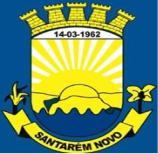 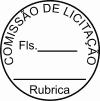 GOVERNO MUNICIPAL DE SANTARÉM NOVOPREFEITURA MUNICIPAL DE SANTAREM NOVOCONTRATO Nº 2020290707O(A) FUNDO MUNICIPAL DE SAÚDE, neste ato denominado CONTRATANTE, com sede na Rua Frei Daniel de Samarate, inscrito no CNPJ (MF) sob o nº 11.643.041/0001-12, representado pelo(a) Sr.(a) JONAS VALE DE MOURA, SECRETARIO MUNICIPAL DE SAÚDE, portador do CPF nº 318.075.772-87, residente na TRAVESSA MAURITI 593, e de outro lado a firma R. J. COMERCIO ALIMENTICIOS E SERVICOS EIRELI., inscrita no CNPJ (MF) sob o nº CNPJ 29.563.124/0001-67, estabelecida à AV SENADOR LEMOS, TELEGRAFO SEM F, Belém-PA, CEP 66113-000, doravante denominada simplesmente CONTRATADA, neste ato representada pelo Sr.(a) ROMULO JACQUES CORREA, residente na TRAVESSA FRANKLIN DE MENEZES , 1005,, OUTEIRO, Belém-PA, CEP 66840-105, portador do(a) CPF 024.352.532-06, tem entre si justo e avençado, e celebram o presente Instrumento, do qual são partes integrantes o Edital do Pregão nº 9/2020-180601 e a proposta apresentada pela CONTRATADA, sujeitando-se CONTRATANTE e CONTRATADA às normas disciplinares da Lei nº 10.520/02 e da Lei nº 8.666/93, mediante as cláusulas que se seguem:CLÁUSULA PRIMEIRA - DO OBJETOO presente Contrato tem como objeto AQUISIÇÃO DE MATERIAL DE CONSUMO - GÊNERO ALIMENTÍCIOS, para atender a demanda do MUNICIPIO DE SANTARÉM NOVO E SUAS SECRETARIASestado de conservaçãoRUA FREI DANIEL DE SAMARATE, SANTARÉM NOVO - PAEstado do Pará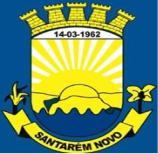 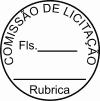 GOVERNO MUNICIPAL DE SANTARÉM NOVOPREFEITURA MUNICIPAL DE SANTAREM NOVORUA FREI DANIEL DE SAMARATE, SANTARÉM NOVO - PAEstado do Pará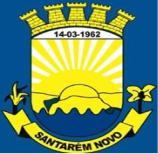 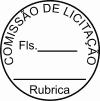 GOVERNO MUNICIPAL DE SANTARÉM NOVOPREFEITURA MUNICIPAL DE SANTAREM NOVOCLÁUSULA SEGUNDA - DO VALOR DO CONTRATO1.	O valor deste contrato, é de R$ 219.439,12 (duzentos e dezenove mil, quatrocentos e trinta e nove reais e dozeRUA FREI DANIEL DE SAMARATE, SANTARÉM NOVO - PAEstado do Pará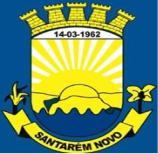 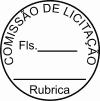 GOVERNO MUNICIPAL DE SANTARÉM NOVOPREFEITURA MUNICIPAL DE SANTAREM NOVOcentavos).Os quantitativos indicados na Planilha de Formação de Preços constante da proposta apresentada pela CONTRATADA no Pregão 9/2020-180601 são meramente estimativos, não acarretando à Administração do CONTRATANTE qualquer obrigação quanto a sua execução ou pagamento.CLÁUSULA TERCEIRA - DO AMPARO LEGAL1. A lavratura do presente Contrato decorre da realização do Pregão nº 9/2020-180601, realizado com fundamento na Lei nº 10.520, de 17 de julho de 2002, na Lei nº 8.666/93e nas demais normas vigentes.CLÁUSULA QUARTA - DA EXECUÇÃO DO CONTRATOA execução deste Contrato, bem como os casos nele omissos regular-se-ão pelas cláusulas contratuais e pelos preceitos de direito público, aplicando-se-lhes, supletivamente, os princípios da Teoria Geral dos Contratos e as disposições de direito privado, na forma do artigo 54, da Lei nº 8.666/93 combinado com o inciso XII do artigo 55 do mesmo diploma legal.CLÁUSULA QUINTA - DA VIGÊNCIA E DA EFICÁCIAO prazo de vigência deste Contrato terá início em 29 de Julho de 2020 extinguindo-se em 31 de Dezembro de 2020, com validade e eficácia legal após a publicação do seu extrato, tendo início e vencimento em dia de expediente, devendo-se excluir o primeiro e incluir o último.CLÁUSULA SEXTA - DOS ENCARGOS DO CONTRATANTE1. Caberá ao CONTRATANTE:1.1 - permitir acesso dos empregados da CONTRATADA às dependências do CONTRATANTE para a entrega dos produtos;1.2 - impedir que terceiros forneçam os produtos objeto deste Contrato;1.3 - prestar as informações e os esclarecimentos que venham a ser solicitados pelos empregados da CONTRATADA;1.4 - devolver os produtos que não apresentarem condições de serem consumidos;1.5 - solicitar a troca dos produtos devolvidos mediante comunicação a ser feita pelo Serviço de Almoxarifado;1.6 - solicitar, por intermédio de Autorização de Fornecimento expedida pelo Serviço de Almoxarifado, o fornecimento dos produtos objeto deste Contrato;RUA FREI DANIEL DE SAMARATE, SANTARÉM NOVO - PAEstado do Pará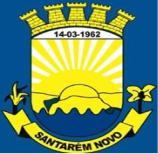 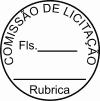 GOVERNO MUNICIPAL DE SANTARÉM NOVOPREFEITURA MUNICIPAL DE SANTAREM NOVO1.7 - comunicar à CONTRATADA, qualquer irregularidade no fornecimento dos produtos e interromper imediatamente o fornecimento, se for o caso.CLÁUSULA SÉTIMA - DOS ENCARGOS DA CONTRATADA1. Caberá à CONTRATADA:1.1 - responder, em relação aos seus empregados, por todas as despesas decorrentes dos serviços, tais como:salários;seguros de acidentes;taxas, impostos e contribuições;indenizações;vales-refeição;vales-transporte; eoutras que porventura venham a ser criadas e exigidas pelo Governo.1.2 - manter os seus empregados sujeitos às normas disciplinares do CONTRATANTE, porém sem qualquer vínvulo empregatício com o órgão;1.3 - manter, ainda, os seus empregados identificados por crachá, quando em trabalho, devendo substituir imediatamente qualquer um deles que seja considerado inconveniente à boa ordem e às normas disciplinares do CONTRATANTE;1.4 - respeitar as normas e procedimentos de controle e acesso às dependências do CONTRATANTE;1.5 - responder pelos danos causados diretamente à Administração do CONTRATANTE ou a terceiros, decorrentes de sua culpa ou dolo, durante o fornecimento do produto, não excluindo ou reduzindo essa responsabilidade a fiscalização ou o acompanhamento pelo CONTRATANTE;1.6 - responder, ainda, por quaisquer danos causados diretamente a bens de propriedade do CONTRATANTE, quando esses tenham sido ocasionados por seus empregados durante o fornecimento do produto;1.7 - efetuar a entrega do produto objeto da Autorização de Fornecimento, de acordo com a necessidade e o interesse do CONTRATANTE, no prazo de 3 (três) dias úteis após o recebimento da Autorização de Fornecimento expedida pelo do Serviço de Almoxarifado;1.8 - efetuar a troca dos produtos considerados sem condições de consum o, no prazo máximo de 24 (vinte e quatro) horas, contadas do recebimento da comunicação expedida pelo Serviço de Almoxarifado;RUA FREI DANIEL DE SAMARATE, SANTARÉM NOVO - PAEstado do Pará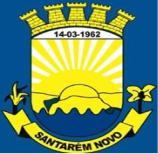 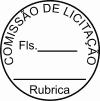 GOVERNO MUNICIPAL DE SANTARÉM NOVOPREFEITURA MUNICIPAL DE SANTAREM NOVO1.9 - comunicar ao Serviço de Almoxarifado do CONTRATANTE, por escrito, qualquer anormalidade de caráter urgente e prestar os esclarecimentos que julgar necessário; e1.10 - a obrigação de manter-se, durante toda a execução do contrato, em compatibilidade com as obrigações assumidas, todas as condições de habilitação e qualificação exigidas no Pregão nº 9/2020-180601.CLÁUSULA OITAVA - DAS OBRIGAÇÕES SOCIAIS, COMERCIAIS E FISCAIS1. À CONTRATADA caberá, ainda:1.1 - assumir a responsabilidade por todos os encargos previdenciários e obrigações sociais previstos na legislação social e trabalhista em vigor, obrigando-se a saldá-los na época própria, vez que os seus empregados não manterão nenhum vínculo empregatício com o CONTRATANTE;1.2 - assumir, também, a responsabilidade por todas as providências e obrigações estabelecidas na legislação específica de acidentes de trabalho, quando, em ocorrência da espécie, forem vítimas os seus empregados quando do fornecimento do produto ou em conexão com ele, ainda que acontecido em dependência do CONTRATANTE;1.3 - assumir todos os encargos de possível demanda trabalhista, civil ou penal, relacionadas ao fornecimento do produto, originariamente ou vinculada por prevenção, conexão ou continência; e1.4 - assumir, ainda, a responsabilidade pelos encargos fiscais e comerciais resultantes da adjudicação deste Contrato.A inadimplência da CONTRATADA, com referência aos encargos esta belecidos no item anterior, não transfere a responsabilidade por seu pagamento à Administração do CONTRATANTE, nem poderá onerar o objeto deste Contrato, razão pela qual a CONTRATADA renuncia expressamente a qualquer vínculo de solidariedade, ativa ou passiva, para com o CONTRATANTE.CLÁUSULA NONA - DAS OBRIGAÇÕES GERAIS1. Deverá a CONTRATADA observar, também, o seguinte:1.1 - expressamente proibida a contratação de servidor pertencente ao quadro de pessoal do CONTRATANTE durante a vigência deste Contrato;1.2 - expressamente proibida, a veiculação de publicidade acerca deste Contrato, salvo se houver prévia autorização da Administração do CONTRATANTE; e1.3 - vedada a subcontratação de outra empresa para o fornecimento do produto objeto deste Contrato.CLÁUSULA DÉCIMA - DO ACOMPANHAMENTO E DA FISCALIZAÇÃO1.  Este  contrato  será  acompanhado  e  fiscalizado  por  servidor  designado para esse fim, representando oRUA FREI DANIEL DE SAMARATE, SANTARÉM NOVO - PAEstado do Pará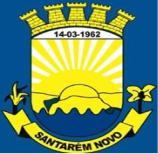 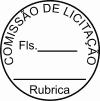 GOVERNO MUNICIPAL DE SANTARÉM NOVOPREFEITURA MUNICIPAL DE SANTAREM NOVOCONTRATANTE, permitida a contratação de terceiros para assisti-lo e subsidiá-lo de informações pertinentes a essa atribuição.As decisões e providências que ultrapassarem a competência do servidor desigano para esse fim deverão ser solicitadas a Autoridade Competente do(a) CONTRATANTE, em tempo hábil para a adoção das medidas convenientes.A CONTRATADA deverá manter preposto, aceito pela Administraçãodo CONTRATANTE, durante o período de vigência do Contrato, para representá-la administrativamente sempre que for necessário.CLUÁSULA DÉCIMA PRIMEIRA - DA ATESTAÇÃOA atestação das faturas correspondentes ao fornecimento do prod uto caberá ao Chefe do Serviço de Almoxarifado do CONTRATANTE, ou a outro servidor designado para esse fim.CLÁUSULA DÉCIMA SEGUNDA - DA DESPESAA despesa com o fornecimento do produto de que trata o objeto, está a cargo da dotação orçamentária Exercício 2020 Atividade 0301.102440203.2.041 Manutenção do Programa dos Agentes Comunitarios da Saúde-PACS , Classificação econômica 3.3.90.30.00 Material de consumo, Subelemento 3.3.90.30.07, no valor de R$ 17.811,83, Exercício 2020 Atividade 0301.103010200.2.042 Manutenção de Outros Programas do SUS , Classificação econômica 3.3.90.30.00 Material de consumo, Subelemento 3.3.90.30.07, no valor de R$ 17.811,83, Exercício 2020 Atividade 0301.103010200.2.043 Programa de Agentes Comunitarios de Endemias-ACE , Classificação econômica 3.3.90.30.00 Material de consumo, Subelemento 3.3.90.30.07, no valor de R$ 17.811,83, Exercício 2020 Atividade 0301.103010200.2.044 Manutenção do prgrama PAB-FIXO , Classificação econômica 3.3.90.30.00 Material de consumo, Subelemento 3.3.90.30.07, no valor de R$ 17.811,83, Exercício 2020 Atividade 0301.103010211.2.050 Manutenção do Hospital Municipal - MAc , Classificação econômica 3.3.90.30.00 Material de consumo, Subelemento 3.3.90.30.07, no valor de R$ 17.811,83, Exercício 2020 Atividade 0 301.103040246.2.051 Manutenção do Programa Vigilancia Sanitaria da União , Classificação econômica 3.3.90.30.00 Material de consumo, Subelemento 3.3.90.30.07, no valor de R$ 19.400,41, Exercício 2020 Atividade 0302.1012200522..054 Manutenção da Secretaria Municipal de Saúde , Classificação econômica 3.3.90.30.00 Material de consumo, Subelemento 3.3.90.30.07, no valor de R$ 108.459,56 .CLÁUSULA DÉCIMA TERCEIRA - DO PAGAMENTO1. A CONTRATADA deverá apresentar nota fiscal para liquidação e pagamento da despesa pelo CONTRATANTE, mediante ordem bancária creditada em conta corrente o u cheque nominal ap fornecedor no prazo de 10 (dez) dias contados da apresentação dos documentos junto a(o) CONTRATANTE.Para efeito de cada pagamento, a nota fiscal ou fatura deverá estar acompanhada das guias de comprovação da regularidade fiscal para com a Seguridade Social (INSS), a Fazenda Federal, Estadual e Municipal do domicílio ou sede do CONTRATADO e o FGTS, em original ou em fotocópia autenticada.O CONTRATANTE reserva-se o direito de recusar o pagamento se, no ato da atestação, os produtos fornecidosRUA FREI DANIEL DE SAMARATE, SANTARÉM NOVO - PAEstado do Pará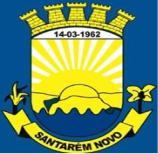 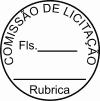 GOVERNO MUNICIPAL DE SANTARÉM NOVOPREFEITURA MUNICIPAL DE SANTAREM NOVOnão estiverem em perfeitas condições de consumo ou em desacordo com as especificações apresentadas e aceitas.O CONTRATANTE poderá deduzir do montante a pagar os valores correspondentes a multas ou indenizações devidas pela CONTRATADA, nos termos deste Contrato.Nenhum pagamento será efetuado à CONTRATADA enquanto pendente de liquidação qualquer obrigação financeira, sem que isso gere direito à alteração dos preços, ou de compensação financeira por atraso de pagamento.Nos casos de eventuais atrasos de pagamento, desde que a CONTRATADA não tenha concorrido de alguma forma para tanto, fica convencionado que a taxa de compensação financeira devida pelo CONTRATANTE, entre a data acima referida e a correspondente ao efetivo pagamento da parcela, ser a seguinte:EM = I x N x VPOnde:EM = Encargos moratórios;N = Número de dias entre a data prevista para o pagamento e a do efetivo pagamento;VP = Valor da parcela a ser paga.I = Índice de compensação financeira = 0,0001644, assim apurado:I = (TX)365I = (6/100)365I = 0,0001644TX = Percentual da taxa anual = 6%.6.1 - A compensação financeira prevista nesta condição será incluída em fatura a ser apresentada posteriormente.CLÁUSULA DÉCIMA QUARTA - DA ALTERAÇÃO DO CONTRATOEste Contrato poderá ser alterado nos casos previstos no art. 65 da Lei 8.666/93, desde que haja interesse da Administração do CONTRATANTE, com a apresentação das devidas justificativas.CLÁUSULA DÉCIMA QUINTA - DO AUMENTO OU SUPRESSÃO1. No interesse da Administração do CONTRATANTE, o valor inicial atualizado deste Contrato poderá serRUA FREI DANIEL DE SAMARATE, SANTARÉM NOVO - PAEstado do Pará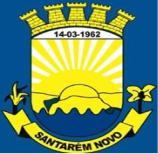 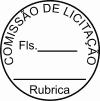 GOVERNO MUNICIPAL DE SANTARÉM NOVOPREFEITURA MUNICIPAL DE SANTAREM NOVOaumentado ou suprimido até o limite de 25% (vinte e cinco por cento), conforme disposto no artigo 65, parágrafos 1º e 2º, da Lei nº 8.666/93.A CONTRATADA fica obrigada a aceitar nas mesmas condições licitadas os acréscimos ou supressões que se fizerem necessários, até o limite ora previsto, calculado sobre o valor a ser contratado.Nenhum acréscimo ou supressão poderá exceder o limite estabelecido nesta cláusula, salvo as supressões resultante de acordo celebrado entre as partes contratantes.CLÁUSULA DÉCIMA SEXTA - DAS PENALIDADESPela inexecução total ou parcial deste Contrato, ou pelo descumprimento dos prazos e demais obrigações assumidas, a Administração do CONTRATANTE poderá, garantida a prévia defesa, aplicar à CONTRATADA as seguintes sanções:1.1 - advertência;1.2 - multa de 10% (dez por cento) sobre o valor total deste Contrato, no caso de inexecução total, recolhida no prazo de 15 (quinze) dias corridos, contado da comunicação oficial;1.3 - multa de 0,5% (cinco décimos por cento) por dia de atraso e por o corrência, até o máximo de 10% (dez por cento) sobre o valor total deste Contrato, quando a CONTRATADA , injustificadamente ou por motivo não aceito pelo CONTRATANTE, deixar de atender totalmente à solicitação ou à Autorização de Fornecimento previstas nos subitens 1.7 e 1.8 da Cláusula Sétima deste Contrato, recolhida no prazo máximo de 15 (quinze) dias, contado da comunicação oficial;1.4 - multa de 0,3% (três décimos por cento) por dia de atraso e por ocorrência, até o máximo de 10% (dez por cento) sobre o valor total deste Contrato, quando a CONTRATADA , injustificadamente ou por motivo não aceito pelo CONTRATANTE, atender parcialmente à solicitação ou à Autorização de Fornecimento previstas nos subitens 1.7 e 1.8 da Cláusula Sétima deste Contrato, recolhida no prazo mximo de 15 (quinze) dias, contado da comunicação oficial;1.5 - suspensão temporária de participar em licitação e impedimento de contratar com a Administração do do (a) PREFEITURA MUNICIPAL DE SANTAREM NOVO, por até 2 (dois) anos.Ficar impedida de licitar e de contratar com a Administração Pública, pelo prazo de até 5 (cinco) anos, garantido o direito prévio da citação e da ampla defesa, enquanto perdurarem os motivos determinantes da punição ou até que seja promovida a reabilitação perante a própria autoridade que aplicou a penalidade, a CONTRATADA que:2.1 - ensejar o retardamento da execução do objeto deste Contrato;2.2 - não mantiver a proposta, injustificadamente;2.3 - comportar-se de modo inidôneo;2.4 - fizer declaração falsa;RUA FREI DANIEL DE SAMARATE, SANTARÉM NOVO - PAEstado do Pará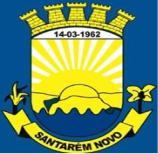 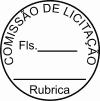 GOVERNO MUNICIPAL DE SANTARÉM NOVOPREFEITURA MUNICIPAL DE SANTAREM NOVO2.5 - cometer fraude fiscal;2.6 - falhar ou fraudar na execução do Contrato;2.7 - não celebrar o contrato;2.8 - deixar de entregar documentação exigida no certame;2.9 - apresentar documentação falsa.Além das penalidades citadas, a CONTRATADA ficará sujeita, ainda, ao cancelamento de sua inscrição no Cadastro de Fornecedores do CONTRATANTE e, no que couber, às demai s penalidades referidas no Capítulo IV da Lei n.º 8.666/93.Comprovado impedimento ou reconhecida força maior, devidamente justificado e aceito pela Administração do CONTRATANTE, em relação a um dos eventos arrolados no item 2 desta Cláusula, a CONTRATADA ficará isenta das penalidades mencionadas.As sanções de advertência e de impedimento de licitar e contratar com a Administração do CONTRATANTE, poderão ser aplicadas à CONTRATADA juntamente com a de multa, descontando-a dos pagamentos a serem efetuados.CLÁUSULA DÉCIMA SÉTIMA - DA RESCISÃOA inexecução total ou parcial do Contrato enseja a sua rescisão, conforme disposto nos artigos 77 a 80 da Lei nº 8.666/93.A rescisão do Contrato poderá ser:2.1 - determinada por ato unilateral e escrito da Administração do CONTRATANTE, nos casos enumerados nos incisos I a XII e XVII do artigo 78 da Lei mencionada, notificando-se a CONTRATADA com a antecedência mínima de 30 (trinta) dias;2.2 - amigável, por acordo entre as partes, reduzida a termo no processo da licitação, desde que haja conveniência para a Administração do CONTRATANTE;2.3 - judicial, nos termos da legislação vigente sobre a matéria.A rescisão administrativa ou amigável deverá ser precedida de autorização escrita e fundamentada da autoridade competente.3.1 - Os casos de rescisão contratual serão formalmente motivados nos autos do processo, assegurado o contraditório e a ampla defesa.RUA FREI DANIEL DE SAMARATE, SANTARÉM NOVO - PAEstado do Pará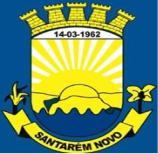 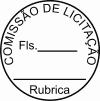 GOVERNO MUNICIPAL DE SANTARÉM NOVOPREFEITURA MUNICIPAL DE SANTAREM NOVOCLÁUSULA DÉCIMA OITAVA - DA VINCULAÇÃO AO EDITAL E À PROPOSTA DA CONTRATADAEste Contrato fica vinculado aos termos do Pregão nº 9/2020-180601, cuja realização decorre da autorização do Sr(a). JONAS VALE DE MOURA, e da proposta da CONTRATADA.CLÁUSULA DÉCIMA NONA - DO FOROAs questões decorrentes da execução deste Instrumento, que não possam ser dirimidas administrativamente, serão processadas e julgadas no Foro do Município de SANTARÉM NOVO, com exclusão de qualquer outro por mais privilegiado que seja.E, para firmeza e validade do que foi pactuado, lavrou-se o presente Contrato em 3 (três) vias de igual teor e forma, para que surtam um só efeito, às quais, depois de lidas, são assinadas pelas representantes das parte, CONTRATANTE e CONTRATADA, e pelas testemunhas abaixo.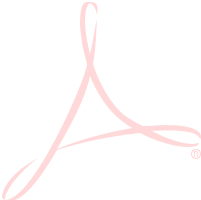 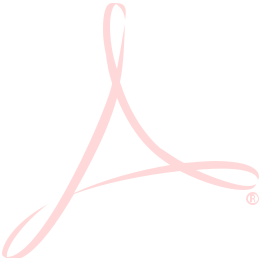 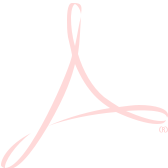 RUA FREI DANIEL DE SAMARATE, SANTARÉM NOVO - PAITEMDESCRIÇÃO/ESPECIFICAÇÕESDESCRIÇÃO/ESPECIFICAÇÕESDESCRIÇÃO/ESPECIFICAÇÕESDESCRIÇÃO/ESPECIFICAÇÕESUNIDADEQUANTIDADEVALOR UNITÁRIOVALOR TOTAL010161SAL REFINADO IODADOSAL REFINADO IODADOSAL REFINADO IODADODESAISSAISDECÁLCIOCÁLCIOQUILO200,000,850170,00BENEFICIADO E ISENTOBENEFICIADO E ISENTOBENEFICIADO E ISENTODESAISSAISDECÁLCIOCÁLCIOE MAGNÉSIO,E MAGNÉSIO,E MAGNÉSIO,IMPUREZAS ORGÂNICAS, AREIASIMPUREZAS ORGÂNICAS, AREIASIMPUREZAS ORGÂNICAS, AREIASIMPUREZAS ORGÂNICAS, AREIASIMPUREZAS ORGÂNICAS, AREIASEFRAGMENTOSFRAGMENTOSFRAGMENTOSFRAGMENTOSDE CONCHAS.DE CONCHAS.DE CONCHAS.PRODUZIDO E EMBALADOPRODUZIDO E EMBALADOPRODUZIDO E EMBALADOEMCONFORMIDADE COM A LEGISLAÇÃOCONFORMIDADE COM A LEGISLAÇÃOCONFORMIDADE COM A LEGISLAÇÃOCONFORMIDADE COM A LEGISLAÇÃOCONFORMIDADE COM A LEGISLAÇÃOCONFORMIDADE COM A LEGISLAÇÃOCONFORMIDADE COM A LEGISLAÇÃOCONFORMIDADE COM A LEGISLAÇÃOCONFORMIDADE COM A LEGISLAÇÃOVIGENTE. SÓDIO390MG E IODO 20UG A 40UG. DEVEM ESTAR DE390MG E IODO 20UG A 40UG. DEVEM ESTAR DE390MG E IODO 20UG A 40UG. DEVEM ESTAR DE390MG E IODO 20UG A 40UG. DEVEM ESTAR DE390MG E IODO 20UG A 40UG. DEVEM ESTAR DE390MG E IODO 20UG A 40UG. DEVEM ESTAR DE390MG E IODO 20UG A 40UG. DEVEM ESTAR DE390MG E IODO 20UG A 40UG. DEVEM ESTAR DE390MG E IODO 20UG A 40UG. DEVEM ESTAR DE390MG E IODO 20UG A 40UG. DEVEM ESTAR DE390MG E IODO 20UG A 40UG. DEVEM ESTAR DE390MG E IODO 20UG A 40UG. DEVEM ESTAR DEACORDO COM ASEXIGÊNCIASEXIGÊNCIASEXIGÊNCIASDADALEGISLAÇÃOLEGISLAÇÃOLEGISLAÇÃOLEGISLAÇÃOSANITÁRIA EMSANITÁRIA EMSANITÁRIA EMVIGOR NO PAÍSANVISA/MS.ANVISA/MS.ANVISA/MS.VALIDADE:VALIDADE:VALIDADE:VALIDADE:OPRODUTOPRODUTODEVECONTER DATA DEFABRICAÇÃO DE ATÉ 120 DIAS ANTERIORES ÀFABRICAÇÃO DE ATÉ 120 DIAS ANTERIORES ÀFABRICAÇÃO DE ATÉ 120 DIAS ANTERIORES ÀFABRICAÇÃO DE ATÉ 120 DIAS ANTERIORES ÀFABRICAÇÃO DE ATÉ 120 DIAS ANTERIORES ÀFABRICAÇÃO DE ATÉ 120 DIAS ANTERIORES ÀFABRICAÇÃO DE ATÉ 120 DIAS ANTERIORES ÀFABRICAÇÃO DE ATÉ 120 DIAS ANTERIORES ÀFABRICAÇÃO DE ATÉ 120 DIAS ANTERIORES ÀFABRICAÇÃO DE ATÉ 120 DIAS ANTERIORES ÀFABRICAÇÃO DE ATÉ 120 DIAS ANTERIORES ÀFABRICAÇÃO DE ATÉ 120 DIAS ANTERIORES ÀDATA DE ENTREGA.DATA DE ENTREGA.ParaconsumoconsumoconsumoconsumoEspecificação:Paraconsumoconsumoconsumoconsumodoméstico, embalagem, contendo 01 kg, com identificaçãodoméstico, embalagem, contendo 01 kg, com identificaçãodoméstico, embalagem, contendo 01 kg, com identificaçãodoméstico, embalagem, contendo 01 kg, com identificaçãodoméstico, embalagem, contendo 01 kg, com identificaçãodoméstico, embalagem, contendo 01 kg, com identificaçãodoméstico, embalagem, contendo 01 kg, com identificaçãodoméstico, embalagem, contendo 01 kg, com identificaçãodoméstico, embalagem, contendo 01 kg, com identificaçãodoméstico, embalagem, contendo 01 kg, com identificaçãodoméstico, embalagem, contendo 01 kg, com identificaçãodoméstico, embalagem, contendo 01 kg, com identificaçãodoméstico, embalagem, contendo 01 kg, com identificaçãodo produto, marcado produto, marcadofabricante,fabricante,fabricante,fabricante,prazo de validade eprazo de validade eprazo de validade eprazo de validade eprazo de validade epeso líquido. Oprodutoprodutodeverádeveráterterregistroregistrono010162Ministério da Agricultura e/ou Ministério da Saúde.Ministério da Agricultura e/ou Ministério da Saúde.Ministério da Agricultura e/ou Ministério da Saúde.Ministério da Agricultura e/ou Ministério da Saúde.Ministério da Agricultura e/ou Ministério da Saúde.Ministério da Agricultura e/ou Ministério da Saúde.Ministério da Agricultura e/ou Ministério da Saúde.Ministério da Agricultura e/ou Ministério da Saúde.Ministério da Agricultura e/ou Ministério da Saúde.Ministério da Agricultura e/ou Ministério da Saúde.Ministério da Agricultura e/ou Ministério da Saúde.Ministério da Agricultura e/ou Ministério da Saúde.QUILO400,0019,8907.956,00010162ALFACE IN NATURA APROXIMADAMENTE 120GALFACE IN NATURA APROXIMADAMENTE 120GALFACE IN NATURA APROXIMADAMENTE 120GALFACE IN NATURA APROXIMADAMENTE 120GALFACE IN NATURA APROXIMADAMENTE 120GALFACE IN NATURA APROXIMADAMENTE 120GALFACE IN NATURA APROXIMADAMENTE 120GALFACE IN NATURA APROXIMADAMENTE 120GALFACE IN NATURA APROXIMADAMENTE 120GcompletocompletoQUILO400,0019,8907.956,00Em pé, apresentandoEm pé, apresentandoEm pé, apresentandograudeevoluçãoevoluçãoevoluçãoevoluçãocompletocompletodotamanho, aroma etamanho, aroma ecorprópria.própria.própria.própria.Comausênciaausênciade010163sujidades, parasitos e larvassujidades, parasitos e larvassujidades, parasitos e larvassujidades, parasitos e larvassujidades, parasitos e larvassujidades, parasitos e larvasQUILO188,0024,9904.698,12010163ALHO IN NATURAQUILO188,0024,9904.698,12De primeira, semDe primeira, sema restia. Embalagem com identificaçãoa restia. Embalagem com identificaçãoa restia. Embalagem com identificaçãoa restia. Embalagem com identificaçãoa restia. Embalagem com identificaçãoa restia. Embalagem com identificaçãoa restia. Embalagem com identificaçãoa restia. Embalagem com identificaçãoa restia. Embalagem com identificaçãoa restia. Embalagem com identificaçãoa restia. Embalagem com identificaçãodo produto, marcado produto, marcadofabricante,fabricante,fabricante,fabricante,prazo de validade eprazo de validade eprazo de validade eprazo de validade eprazo de validade epeso líquido. Oprodutoprodutodeverádeveráterterregistroregistrono010165Ministério da Agricultura e/ou Ministério da Saúde.Ministério da Agricultura e/ou Ministério da Saúde.Ministério da Agricultura e/ou Ministério da Saúde.Ministério da Agricultura e/ou Ministério da Saúde.Ministério da Agricultura e/ou Ministério da Saúde.Ministério da Agricultura e/ou Ministério da Saúde.Ministério da Agricultura e/ou Ministério da Saúde.Ministério da Agricultura e/ou Ministério da Saúde.Ministério da Agricultura e/ou Ministério da Saúde.Ministério da Agricultura e/ou Ministério da Saúde.Ministério da Agricultura e/ou Ministério da Saúde.Ministério da Agricultura e/ou Ministério da Saúde.PACOTE120,001,800216,00010165TEMPERO COMPLETO TRADICIONAL 100GTEMPERO COMPLETO TRADICIONAL 100GTEMPERO COMPLETO TRADICIONAL 100GTEMPERO COMPLETO TRADICIONAL 100GTEMPERO COMPLETO TRADICIONAL 100GTEMPERO COMPLETO TRADICIONAL 100GTEMPERO COMPLETO TRADICIONAL 100GPACOTE120,001,800216,00Constituído pela misturaConstituído pela misturaConstituído pela misturaConstituído pela misturadesal refinado, podendo sersal refinado, podendo sersal refinado, podendo sersal refinado, podendo sersal refinado, podendo sersal refinado, podendo sersal refinado, podendo sersal refinado, podendo seracrescentado de alho,acrescentado de alho,acrescentado de alho,cebolacebolacebolaem pó, salsa em flocos eem pó, salsa em flocos eem pó, salsa em flocos eem pó, salsa em flocos eem pó, salsa em flocos eem pó, salsa em flocos eem pó, salsa em flocos eoutros condimentos, excetooutros condimentos, excetooutros condimentos, excetooutros condimentos, excetopimenta. Embalagem contendopimenta. Embalagem contendopimenta. Embalagem contendopimenta. Embalagem contendopimenta. Embalagem contendopimenta. Embalagem contendopimenta. Embalagem contendopimenta. Embalagem contendono mínimo 100gramas,gramas,comcomidentificaçãoidentificaçãoidentificaçãoidentificaçãoidentificaçãodo produto,do produto,do produto,marca do fabricante,marca do fabricante,marca do fabricante,prazoprazodevalidadevalidadevalidadeepeso010166líquido.UNIDADE400,001,650660,00010166CREME DE LEITE TRADICIONAL 200GCREME DE LEITE TRADICIONAL 200GCREME DE LEITE TRADICIONAL 200GCREME DE LEITE TRADICIONAL 200GCREME DE LEITE TRADICIONAL 200GCREME DE LEITE TRADICIONAL 200GCREME DE LEITE TRADICIONAL 200GUNIDADE400,001,650660,00Com no mínimo 200 gramas. Com dados de identificação doCom no mínimo 200 gramas. Com dados de identificação doCom no mínimo 200 gramas. Com dados de identificação doCom no mínimo 200 gramas. Com dados de identificação doCom no mínimo 200 gramas. Com dados de identificação doCom no mínimo 200 gramas. Com dados de identificação doCom no mínimo 200 gramas. Com dados de identificação doCom no mínimo 200 gramas. Com dados de identificação doCom no mínimo 200 gramas. Com dados de identificação doCom no mínimo 200 gramas. Com dados de identificação doCom no mínimo 200 gramas. Com dados de identificação doCom no mínimo 200 gramas. Com dados de identificação doCom no mínimo 200 gramas. Com dados de identificação doproduto, marca doproduto, marca dofabricante, prazo de validade e pesofabricante, prazo de validade e pesofabricante, prazo de validade e pesofabricante, prazo de validade e pesofabricante, prazo de validade e pesofabricante, prazo de validade e pesofabricante, prazo de validade e pesofabricante, prazo de validade e pesofabricante, prazo de validade e pesofabricante, prazo de validade e pesofabricante, prazo de validade e pesolíquido. O produto deverá ter registro no Ministério dalíquido. O produto deverá ter registro no Ministério dalíquido. O produto deverá ter registro no Ministério dalíquido. O produto deverá ter registro no Ministério dalíquido. O produto deverá ter registro no Ministério dalíquido. O produto deverá ter registro no Ministério dalíquido. O produto deverá ter registro no Ministério dalíquido. O produto deverá ter registro no Ministério dalíquido. O produto deverá ter registro no Ministério dalíquido. O produto deverá ter registro no Ministério dalíquido. O produto deverá ter registro no Ministério dalíquido. O produto deverá ter registro no Ministério dalíquido. O produto deverá ter registro no Ministério da010168Agricultura e/ou Ministério da Saúde.Agricultura e/ou Ministério da Saúde.Agricultura e/ou Ministério da Saúde.Agricultura e/ou Ministério da Saúde.Agricultura e/ou Ministério da Saúde.Agricultura e/ou Ministério da Saúde.Agricultura e/ou Ministério da Saúde.Agricultura e/ou Ministério da Saúde.Agricultura e/ou Ministério da Saúde.UNIDADE600,001,300780,00010168FARINHA DE  MILHO PRÉ-COZIDA 500GFARINHA DE  MILHO PRÉ-COZIDA 500GFARINHA DE  MILHO PRÉ-COZIDA 500GFARINHA DE  MILHO PRÉ-COZIDA 500GFARINHA DE  MILHO PRÉ-COZIDA 500GFARINHA DE  MILHO PRÉ-COZIDA 500GFARINHA DE  MILHO PRÉ-COZIDA 500GUNIDADE600,001,300780,00FARINHA DE MILHO,FARINHA DE MILHO,PRE COZIDA, EM PACOTE COM, NO MINIMOPRE COZIDA, EM PACOTE COM, NO MINIMOPRE COZIDA, EM PACOTE COM, NO MINIMOPRE COZIDA, EM PACOTE COM, NO MINIMOPRE COZIDA, EM PACOTE COM, NO MINIMOPRE COZIDA, EM PACOTE COM, NO MINIMOPRE COZIDA, EM PACOTE COM, NO MINIMOPRE COZIDA, EM PACOTE COM, NO MINIMOPRE COZIDA, EM PACOTE COM, NO MINIMOPRE COZIDA, EM PACOTE COM, NO MINIMOPRE COZIDA, EM PACOTE COM, NO MINIMO010178500g DE PESO LIQUIDO, TIPO POLENTA INSTANTANEA.500g DE PESO LIQUIDO, TIPO POLENTA INSTANTANEA.500g DE PESO LIQUIDO, TIPO POLENTA INSTANTANEA.500g DE PESO LIQUIDO, TIPO POLENTA INSTANTANEA.500g DE PESO LIQUIDO, TIPO POLENTA INSTANTANEA.500g DE PESO LIQUIDO, TIPO POLENTA INSTANTANEA.500g DE PESO LIQUIDO, TIPO POLENTA INSTANTANEA.500g DE PESO LIQUIDO, TIPO POLENTA INSTANTANEA.500g DE PESO LIQUIDO, TIPO POLENTA INSTANTANEA.500g DE PESO LIQUIDO, TIPO POLENTA INSTANTANEA.500g DE PESO LIQUIDO, TIPO POLENTA INSTANTANEA.QUILO160,004,200672,00010178CENOURA IN NATURACENOURA IN NATURAmaturaçãomaturaçãomaturaçãotaltalquequelheQUILO160,004,200672,00Apresentando grau deApresentando grau deApresentando grau dematuraçãomaturaçãomaturaçãotaltalquequelhepermitapermitasuportar a manipulação, o transporte e a conservação emsuportar a manipulação, o transporte e a conservação emsuportar a manipulação, o transporte e a conservação emsuportar a manipulação, o transporte e a conservação emsuportar a manipulação, o transporte e a conservação emsuportar a manipulação, o transporte e a conservação emsuportar a manipulação, o transporte e a conservação emsuportar a manipulação, o transporte e a conservação emsuportar a manipulação, o transporte e a conservação emsuportar a manipulação, o transporte e a conservação emsuportar a manipulação, o transporte e a conservação emsuportar a manipulação, o transporte e a conservação emsuportar a manipulação, o transporte e a conservação emcondicoes adequadas paracondicoes adequadas paracondicoes adequadas paracondicoes adequadas paraoconsumo.consumo.consumo.consumo.Comausencia deausencia deausencia de010180sujidades, parasitos e larvassujidades, parasitos e larvassujidades, parasitos e larvassujidades, parasitos e larvassujidades, parasitos e larvassujidades, parasitos e larvasQUILO100,002,850285,00010180CHUCHU IN NATURACHUCHU IN NATURAmaturaçãomaturaçãomaturaçãotaltalquequelheQUILO100,002,850285,00Apresentando grau deApresentando grau deApresentando grau dematuraçãomaturaçãomaturaçãotaltalquequelhepermitapermitasuportar a manipulação, o transporte e a conservação emsuportar a manipulação, o transporte e a conservação emsuportar a manipulação, o transporte e a conservação emsuportar a manipulação, o transporte e a conservação emsuportar a manipulação, o transporte e a conservação emsuportar a manipulação, o transporte e a conservação emsuportar a manipulação, o transporte e a conservação emsuportar a manipulação, o transporte e a conservação emsuportar a manipulação, o transporte e a conservação emsuportar a manipulação, o transporte e a conservação emsuportar a manipulação, o transporte e a conservação emsuportar a manipulação, o transporte e a conservação emsuportar a manipulação, o transporte e a conservação emcondicões adequadas paracondicões adequadas paracondicões adequadas paracondicões adequadas paraoconsumo.consumo.consumo.consumo.Comausencia deausencia deausencia de010191sujidades, parasitos e larvassujidades, parasitos e larvassujidades, parasitos e larvassujidades, parasitos e larvassujidades, parasitos e larvassujidades, parasitos e larvasUNIDADE4.000,000,6302.520,00010191PÃO TIPO FRANCÊS 50GPÃO TIPO FRANCÊS 50GPÃO TIPO FRANCÊS 50GdedeUNIDADE4.000,000,6302.520,00Fabricado com matéria-primaFabricado com matéria-primaFabricado com matéria-primaFabricado com matéria-primaFabricado com matéria-primadedeprimeira  qualidade,primeira  qualidade,primeira  qualidade,primeira  qualidade,primeira  qualidade,primeira  qualidade,isentos de matériaisentos de matériaterrosa,terrosa,terrosa,parasitosparasitosparasitosparasitoseem perfeitoem perfeitoem perfeito010195REPOLHO IN NATURAREPOLHO IN NATURAREPOLHO IN NATURAmaturaçãomaturaçãomaturaçãomaturaçãotalquequelhelheQUILO300,004,6001.380,00Apresentando grau deApresentando grau deApresentando grau deApresentando grau dematuraçãomaturaçãomaturaçãomaturaçãotalquequelhelhepermitapermitasuportar a manipulação, o transporte e a conservação emsuportar a manipulação, o transporte e a conservação emsuportar a manipulação, o transporte e a conservação emsuportar a manipulação, o transporte e a conservação emsuportar a manipulação, o transporte e a conservação emsuportar a manipulação, o transporte e a conservação emsuportar a manipulação, o transporte e a conservação emsuportar a manipulação, o transporte e a conservação emsuportar a manipulação, o transporte e a conservação emsuportar a manipulação, o transporte e a conservação emsuportar a manipulação, o transporte e a conservação emsuportar a manipulação, o transporte e a conservação emsuportar a manipulação, o transporte e a conservação emsuportar a manipulação, o transporte e a conservação emsuportar a manipulação, o transporte e a conservação emcondições adequadas paracondições adequadas paracondições adequadas paracondições adequadas paracondições adequadas paracondições adequadas paraoconsumo.consumo.consumo.Comausência deausência deausência de010199sujidades, parasitos e larvassujidades, parasitos e larvassujidades, parasitos e larvassujidades, parasitos e larvassujidades, parasitos e larvassujidades, parasitos e larvassujidades, parasitos e larvasFARDO50,00104,4005.220,00010199ARROZ BRANCO LONGO FINO TIPO 1 (FARDO)ARROZ BRANCO LONGO FINO TIPO 1 (FARDO)ARROZ BRANCO LONGO FINO TIPO 1 (FARDO)ARROZ BRANCO LONGO FINO TIPO 1 (FARDO)ARROZ BRANCO LONGO FINO TIPO 1 (FARDO)ARROZ BRANCO LONGO FINO TIPO 1 (FARDO)ARROZ BRANCO LONGO FINO TIPO 1 (FARDO)ARROZ BRANCO LONGO FINO TIPO 1 (FARDO)ARROZ BRANCO LONGO FINO TIPO 1 (FARDO)ARROZ BRANCO LONGO FINO TIPO 1 (FARDO)FARDO50,00104,4005.220,00Embalagem contendo 30 kg, com dados de identificação doEmbalagem contendo 30 kg, com dados de identificação doEmbalagem contendo 30 kg, com dados de identificação doEmbalagem contendo 30 kg, com dados de identificação doEmbalagem contendo 30 kg, com dados de identificação doEmbalagem contendo 30 kg, com dados de identificação doEmbalagem contendo 30 kg, com dados de identificação doEmbalagem contendo 30 kg, com dados de identificação doEmbalagem contendo 30 kg, com dados de identificação doEmbalagem contendo 30 kg, com dados de identificação doEmbalagem contendo 30 kg, com dados de identificação doEmbalagem contendo 30 kg, com dados de identificação doEmbalagem contendo 30 kg, com dados de identificação doEmbalagem contendo 30 kg, com dados de identificação doEmbalagem contendo 30 kg, com dados de identificação doproduto, marca do fabricante, data de fabricação, prazoproduto, marca do fabricante, data de fabricação, prazoproduto, marca do fabricante, data de fabricação, prazoproduto, marca do fabricante, data de fabricação, prazoproduto, marca do fabricante, data de fabricação, prazoproduto, marca do fabricante, data de fabricação, prazoproduto, marca do fabricante, data de fabricação, prazoproduto, marca do fabricante, data de fabricação, prazoproduto, marca do fabricante, data de fabricação, prazoproduto, marca do fabricante, data de fabricação, prazoproduto, marca do fabricante, data de fabricação, prazoproduto, marca do fabricante, data de fabricação, prazoproduto, marca do fabricante, data de fabricação, prazoproduto, marca do fabricante, data de fabricação, prazoproduto, marca do fabricante, data de fabricação, prazo010203de validadeCAIXA200,0029,4005.880,00010203BISCOITO TIPO ÁGUA E SAL 10X400GBISCOITO TIPO ÁGUA E SAL 10X400GBISCOITO TIPO ÁGUA E SAL 10X400GBISCOITO TIPO ÁGUA E SAL 10X400GBISCOITO TIPO ÁGUA E SAL 10X400GBISCOITO TIPO ÁGUA E SAL 10X400GBISCOITO TIPO ÁGUA E SAL 10X400GBISCOITO TIPO ÁGUA E SAL 10X400Gmínimomínimo400400400g,CAIXA200,0029,4005.880,00Embalagem dupla, contendoEmbalagem dupla, contendoEmbalagem dupla, contendoEmbalagem dupla, contendoEmbalagem dupla, contendoEmbalagem dupla, contendononomínimomínimo400400400g,comidentificação do produto, marca do fabricante, prazo deidentificação do produto, marca do fabricante, prazo deidentificação do produto, marca do fabricante, prazo deidentificação do produto, marca do fabricante, prazo deidentificação do produto, marca do fabricante, prazo deidentificação do produto, marca do fabricante, prazo deidentificação do produto, marca do fabricante, prazo deidentificação do produto, marca do fabricante, prazo deidentificação do produto, marca do fabricante, prazo deidentificação do produto, marca do fabricante, prazo deidentificação do produto, marca do fabricante, prazo deidentificação do produto, marca do fabricante, prazo deidentificação do produto, marca do fabricante, prazo deidentificação do produto, marca do fabricante, prazo deidentificação do produto, marca do fabricante, prazo de010204validadeUNIDADE100,000,71071,00010204CONDIMENTO PREPARADO PARA CALDO DE CARNE 19GCONDIMENTO PREPARADO PARA CALDO DE CARNE 19GCONDIMENTO PREPARADO PARA CALDO DE CARNE 19GCONDIMENTO PREPARADO PARA CALDO DE CARNE 19GCONDIMENTO PREPARADO PARA CALDO DE CARNE 19GCONDIMENTO PREPARADO PARA CALDO DE CARNE 19GCONDIMENTO PREPARADO PARA CALDO DE CARNE 19GCONDIMENTO PREPARADO PARA CALDO DE CARNE 19GCONDIMENTO PREPARADO PARA CALDO DE CARNE 19GCONDIMENTO PREPARADO PARA CALDO DE CARNE 19GCONDIMENTO PREPARADO PARA CALDO DE CARNE 19GCONDIMENTO PREPARADO PARA CALDO DE CARNE 19GCONDIMENTO PREPARADO PARA CALDO DE CARNE 19GUNIDADE100,000,71071,00Embalagem com no mínimo 19g, com dados de identificaçãoEmbalagem com no mínimo 19g, com dados de identificaçãoEmbalagem com no mínimo 19g, com dados de identificaçãoEmbalagem com no mínimo 19g, com dados de identificaçãoEmbalagem com no mínimo 19g, com dados de identificaçãoEmbalagem com no mínimo 19g, com dados de identificaçãoEmbalagem com no mínimo 19g, com dados de identificaçãoEmbalagem com no mínimo 19g, com dados de identificaçãoEmbalagem com no mínimo 19g, com dados de identificaçãoEmbalagem com no mínimo 19g, com dados de identificaçãoEmbalagem com no mínimo 19g, com dados de identificaçãoEmbalagem com no mínimo 19g, com dados de identificaçãoEmbalagem com no mínimo 19g, com dados de identificaçãoEmbalagem com no mínimo 19g, com dados de identificaçãoEmbalagem com no mínimo 19g, com dados de identificação010205do produto, marca do fabricante, prazo de validadedo produto, marca do fabricante, prazo de validadedo produto, marca do fabricante, prazo de validadedo produto, marca do fabricante, prazo de validadedo produto, marca do fabricante, prazo de validadedo produto, marca do fabricante, prazo de validadedo produto, marca do fabricante, prazo de validadedo produto, marca do fabricante, prazo de validadedo produto, marca do fabricante, prazo de validadedo produto, marca do fabricante, prazo de validadedo produto, marca do fabricante, prazo de validadedo produto, marca do fabricante, prazo de validadedo produto, marca do fabricante, prazo de validadedo produto, marca do fabricante, prazo de validade400,005,9002.360,00010205FLOCOS DE CEREAIS,FLOCOS DE CEREAIS,FLOCOS DE CEREAIS,ABASEBASEDEARROZ PRÉ-COZIDO, INSTA  PACOTEARROZ PRÉ-COZIDO, INSTA  PACOTEARROZ PRÉ-COZIDO, INSTA  PACOTEARROZ PRÉ-COZIDO, INSTA  PACOTEARROZ PRÉ-COZIDO, INSTA  PACOTEARROZ PRÉ-COZIDO, INSTA  PACOTEARROZ PRÉ-COZIDO, INSTA  PACOTEARROZ PRÉ-COZIDO, INSTA  PACOTE400,005,9002.360,00NTÂNEOabase   debase   debase   dearrozarrozpré-cozido,pré-cozido,pré-cozido,Flocos de cereais,Flocos de cereais,Flocos de cereais,Flocos de cereais,abase   debase   debase   dearrozarrozpré-cozido,pré-cozido,pré-cozido,instantâneo. Embalagem: latainstantâneo. Embalagem: latainstantâneo. Embalagem: latainstantâneo. Embalagem: latainstantâneo. Embalagem: latainstantâneo. Embalagem: latainstantâneo. Embalagem: latacontendo no mínimo 400 g,contendo no mínimo 400 g,contendo no mínimo 400 g,contendo no mínimo 400 g,contendo no mínimo 400 g,contendo no mínimo 400 g,contendo no mínimo 400 g,contendo no mínimo 400 g,010207com identificação do produto, marca do fabricantecom identificação do produto, marca do fabricantecom identificação do produto, marca do fabricantecom identificação do produto, marca do fabricantecom identificação do produto, marca do fabricantecom identificação do produto, marca do fabricantecom identificação do produto, marca do fabricantecom identificação do produto, marca do fabricantecom identificação do produto, marca do fabricantecom identificação do produto, marca do fabricantecom identificação do produto, marca do fabricantecom identificação do produto, marca do fabricantecom identificação do produto, marca do fabricantecom identificação do produto, marca do fabricanteQUILO400,008,0003.200,00010207AMIDO DE MILHO 500GAMIDO DE MILHO 500GAMIDO DE MILHO 500GAMIDO DE MILHO 500GcomcomdadosdadosdeidentificaçãoidentificaçãoidentificaçãoidentificaçãoidentificaçãoQUILO400,008,0003.200,00Embalagem com 500g,Embalagem com 500g,Embalagem com 500g,Embalagem com 500g,comcomdadosdadosdeidentificaçãoidentificaçãoidentificaçãoidentificaçãoidentificaçãodoproduto, marca do fabricante, data de fabricação, prazoproduto, marca do fabricante, data de fabricação, prazoproduto, marca do fabricante, data de fabricação, prazoproduto, marca do fabricante, data de fabricação, prazoproduto, marca do fabricante, data de fabricação, prazoproduto, marca do fabricante, data de fabricação, prazoproduto, marca do fabricante, data de fabricação, prazoproduto, marca do fabricante, data de fabricação, prazoproduto, marca do fabricante, data de fabricação, prazoproduto, marca do fabricante, data de fabricação, prazoproduto, marca do fabricante, data de fabricação, prazoproduto, marca do fabricante, data de fabricação, prazoproduto, marca do fabricante, data de fabricação, prazoproduto, marca do fabricante, data de fabricação, prazoproduto, marca do fabricante, data de fabricação, prazo010210de validadeQUILO600,009,2005.520,00010210FEIJÃO CARIOQUINHA TIPO 1FEIJÃO CARIOQUINHA TIPO 1FEIJÃO CARIOQUINHA TIPO 1FEIJÃO CARIOQUINHA TIPO 1FEIJÃO CARIOQUINHA TIPO 1FEIJÃO CARIOQUINHA TIPO 1FEIJÃO CARIOQUINHA TIPO 1QUILO600,009,2005.520,00CONTENDO EM 30G DO PRODUTO VALOR ENERGÉTICOCONTENDO EM 30G DO PRODUTO VALOR ENERGÉTICOCONTENDO EM 30G DO PRODUTO VALOR ENERGÉTICOCONTENDO EM 30G DO PRODUTO VALOR ENERGÉTICOCONTENDO EM 30G DO PRODUTO VALOR ENERGÉTICOCONTENDO EM 30G DO PRODUTO VALOR ENERGÉTICOCONTENDO EM 30G DO PRODUTO VALOR ENERGÉTICOCONTENDO EM 30G DO PRODUTO VALOR ENERGÉTICOCONTENDO EM 30G DO PRODUTO VALOR ENERGÉTICOCONTENDO EM 30G DO PRODUTO VALOR ENERGÉTICOCONTENDO EM 30G DO PRODUTO VALOR ENERGÉTICODE 100KCAL;DE 100KCAL;DE 100KCAL;CARBOIDRATOS 16G; PROTEÍNASCARBOIDRATOS 16G; PROTEÍNASCARBOIDRATOS 16G; PROTEÍNASCARBOIDRATOS 16G; PROTEÍNASCARBOIDRATOS 16G; PROTEÍNASCARBOIDRATOS 16G; PROTEÍNASCARBOIDRATOS 16G; PROTEÍNAS7G;GORDURAS7G;GORDURAS7G;GORDURAS7G;GORDURASTOTAISTOTAIS0G;COLESTEROL 0G; FIBRACOLESTEROL 0G; FIBRACOLESTEROL 0G; FIBRACOLESTEROL 0G; FIBRAALIMENTARALIMENTARALIMENTAR8G;CALCIO8G;CALCIO8G;CALCIO31MG;FERRO31MG;FERRO31MG;FERRO2MG; SÓDIO 0MG2MG; SÓDIO 0MGDEVEM ESTAR DE ACORDO COM AS EXIGÊNCIASDEVEM ESTAR DE ACORDO COM AS EXIGÊNCIASDEVEM ESTAR DE ACORDO COM AS EXIGÊNCIASDEVEM ESTAR DE ACORDO COM AS EXIGÊNCIASDEVEM ESTAR DE ACORDO COM AS EXIGÊNCIASDEVEM ESTAR DE ACORDO COM AS EXIGÊNCIASDEVEM ESTAR DE ACORDO COM AS EXIGÊNCIASDEVEM ESTAR DE ACORDO COM AS EXIGÊNCIASDEVEM ESTAR DE ACORDO COM AS EXIGÊNCIASDEVEM ESTAR DE ACORDO COM AS EXIGÊNCIASDEVEM ESTAR DE ACORDO COM AS EXIGÊNCIASDEVEM ESTAR DE ACORDO COM AS EXIGÊNCIASDEVEM ESTAR DE ACORDO COM AS EXIGÊNCIASDA LEGISLAÇÃO SANITÁRIADA LEGISLAÇÃO SANITÁRIADA LEGISLAÇÃO SANITÁRIADA LEGISLAÇÃO SANITÁRIADA LEGISLAÇÃO SANITÁRIAEMVIGORVIGORNOPAÍS ANVISA/MS.PAÍS ANVISA/MS.PAÍS ANVISA/MS.PAÍS ANVISA/MS.PAÍS ANVISA/MS.VALIDADE: O PRODUTOVALIDADE: O PRODUTOVALIDADE: O PRODUTOVALIDADE: O PRODUTODEVEDEVECONTER DATACONTER DATACONTER DATACONTER DATADE FABRICAÇÃO DEDE FABRICAÇÃO DEDE FABRICAÇÃO DEDE FABRICAÇÃO DEDE FABRICAÇÃO DEATÉ 90 DIASANTERIORESANTERIORESANTERIORESANTERIORESÀDATADEDEENTREGA.ENTREGA.ENTREGA.FeijãoEmbalagemEmbalagemEmbalagemEmbalagemcontendocontendocontendo01  kg,01  kg,01  kg,comcarioquinha, tipo 1.carioquinha, tipo 1.carioquinha, tipo 1.carioquinha, tipo 1.EmbalagemEmbalagemEmbalagemEmbalagemcontendocontendocontendo01  kg,01  kg,01  kg,comidentificação do produto, marca do fabricante, prazo deidentificação do produto, marca do fabricante, prazo deidentificação do produto, marca do fabricante, prazo deidentificação do produto, marca do fabricante, prazo deidentificação do produto, marca do fabricante, prazo deidentificação do produto, marca do fabricante, prazo deidentificação do produto, marca do fabricante, prazo deidentificação do produto, marca do fabricante, prazo deidentificação do produto, marca do fabricante, prazo deidentificação do produto, marca do fabricante, prazo deidentificação do produto, marca do fabricante, prazo deidentificação do produto, marca do fabricante, prazo deidentificação do produto, marca do fabricante, prazo deidentificação do produto, marca do fabricante, prazo deidentificação do produto, marca do fabricante, prazo de010213validadeUNIDADE600,003,4502.070,00010213LEITE CONDENSADO TRADICIONAL 395GLEITE CONDENSADO TRADICIONAL 395GLEITE CONDENSADO TRADICIONAL 395GLEITE CONDENSADO TRADICIONAL 395GLEITE CONDENSADO TRADICIONAL 395GLEITE CONDENSADO TRADICIONAL 395GLEITE CONDENSADO TRADICIONAL 395GLEITE CONDENSADO TRADICIONAL 395GLEITE CONDENSADO TRADICIONAL 395Gproduto,produto,produto,marcamarcaUNIDADE600,003,4502.070,00Com dados deCom dados deidentificaçãoidentificaçãoidentificaçãoidentificaçãoidentificaçãodoproduto,produto,produto,marcamarcadofabricante, prazo defabricante, prazo defabricante, prazo defabricante, prazo devalidade, peso líquido e registrovalidade, peso líquido e registrovalidade, peso líquido e registrovalidade, peso líquido e registrovalidade, peso líquido e registrovalidade, peso líquido e registrovalidade, peso líquido e registrovalidade, peso líquido e registrovalidade, peso líquido e registrovalidade, peso líquido e registrovalidade, peso líquido e registrono Ministério dano Ministério dano Ministério daAgriculturaAgriculturaAgriculturaAgriculturaAgriculturae/oue/ouMinistérioMinistérioMinistérioMinistérioda010218Saúde.PACOTE700,002,3901.673,00010218MACARRÃO TIPO ESPAGUETE 500GMACARRÃO TIPO ESPAGUETE 500GMACARRÃO TIPO ESPAGUETE 500GMACARRÃO TIPO ESPAGUETE 500GMACARRÃO TIPO ESPAGUETE 500GMACARRÃO TIPO ESPAGUETE 500GMACARRÃO TIPO ESPAGUETE 500GPACOTE700,002,3901.673,00A base defarinha,farinha,farinha,comcomovos. Embalagem com no mínimoovos. Embalagem com no mínimoovos. Embalagem com no mínimoovos. Embalagem com no mínimoovos. Embalagem com no mínimoovos. Embalagem com no mínimoovos. Embalagem com no mínimoovos. Embalagem com no mínimoovos. Embalagem com no mínimo500 g, comdados de identificação do produto, marca dodados de identificação do produto, marca dodados de identificação do produto, marca dodados de identificação do produto, marca dodados de identificação do produto, marca dodados de identificação do produto, marca dodados de identificação do produto, marca dodados de identificação do produto, marca dodados de identificação do produto, marca dodados de identificação do produto, marca dodados de identificação do produto, marca dodados de identificação do produto, marca dodados de identificação do produto, marca dodados de identificação do produto, marca do010221fabricante, prazo de validade.fabricante, prazo de validade.fabricante, prazo de validade.fabricante, prazo de validade.fabricante, prazo de validade.fabricante, prazo de validade.fabricante, prazo de validade.fabricante, prazo de validade.UNIDADE300,001,400420,00010221GELATINA EM PÓ SABORES VARIADOSGELATINA EM PÓ SABORES VARIADOSGELATINA EM PÓ SABORES VARIADOSGELATINA EM PÓ SABORES VARIADOSGELATINA EM PÓ SABORES VARIADOSGELATINA EM PÓ SABORES VARIADOSGELATINA EM PÓ SABORES VARIADOSGELATINA EM PÓ SABORES VARIADOSUNIDADE300,001,400420,00Embalagem: mínimo de 85g, com identificação do produto,Embalagem: mínimo de 85g, com identificação do produto,Embalagem: mínimo de 85g, com identificação do produto,Embalagem: mínimo de 85g, com identificação do produto,Embalagem: mínimo de 85g, com identificação do produto,Embalagem: mínimo de 85g, com identificação do produto,Embalagem: mínimo de 85g, com identificação do produto,Embalagem: mínimo de 85g, com identificação do produto,Embalagem: mínimo de 85g, com identificação do produto,Embalagem: mínimo de 85g, com identificação do produto,Embalagem: mínimo de 85g, com identificação do produto,Embalagem: mínimo de 85g, com identificação do produto,Embalagem: mínimo de 85g, com identificação do produto,Embalagem: mínimo de 85g, com identificação do produto,Embalagem: mínimo de 85g, com identificação do produto,010226marca do fabricante, prazo de validademarca do fabricante, prazo de validademarca do fabricante, prazo de validademarca do fabricante, prazo de validademarca do fabricante, prazo de validademarca do fabricante, prazo de validademarca do fabricante, prazo de validademarca do fabricante, prazo de validademarca do fabricante, prazo de validademarca do fabricante, prazo de validadeQUILO1.000,003,4503.450,00010226AÇÚCAR REFINADOAÇÚCAR REFINADOAÇÚCAR REFINADOdeQUILO1.000,003,4503.450,00Rápida dissolução, sacaroseRápida dissolução, sacaroseRápida dissolução, sacaroseRápida dissolução, sacaroseRápida dissolução, sacaroseRápida dissolução, sacaroseRápida dissolução, sacarosedecana-de-acucar.cana-de-acucar.cana-de-acucar.cana-de-acucar.cana-de-acucar.Embalagem: em polietileno,  contendo data deEmbalagem: em polietileno,  contendo data deEmbalagem: em polietileno,  contendo data deEmbalagem: em polietileno,  contendo data deEmbalagem: em polietileno,  contendo data deEmbalagem: em polietileno,  contendo data deEmbalagem: em polietileno,  contendo data deEmbalagem: em polietileno,  contendo data deEmbalagem: em polietileno,  contendo data deEmbalagem: em polietileno,  contendo data deEmbalagem: em polietileno,  contendo data deEmbalagem: em polietileno,  contendo data defabricaçãofabricaçãofabricação010228e prazo de validade.e prazo de validade.e prazo de validade.e prazo de validade.GARRAFÃO3.000,005,00015.000,00010228ÁGUA MINERAL GARRAFÃO RETORNÁVEL 20LÁGUA MINERAL GARRAFÃO RETORNÁVEL 20LÁGUA MINERAL GARRAFÃO RETORNÁVEL 20LÁGUA MINERAL GARRAFÃO RETORNÁVEL 20LÁGUA MINERAL GARRAFÃO RETORNÁVEL 20LÁGUA MINERAL GARRAFÃO RETORNÁVEL 20LÁGUA MINERAL GARRAFÃO RETORNÁVEL 20LÁGUA MINERAL GARRAFÃO RETORNÁVEL 20LÁGUA MINERAL GARRAFÃO RETORNÁVEL 20LÁGUA MINERAL GARRAFÃO RETORNÁVEL 20L20litro,litro,GARRAFÃO3.000,005,00015.000,00Embalagem em garrafãoEmbalagem em garrafãoEmbalagem em garrafãoEmbalagem em garrafãoEmbalagem em garrafãoretornávelretornávelretornávelretornávelde20litro,litro,emplástico higiênico, complástico higiênico, complástico higiênico, complástico higiênico, complástico higiênico, comprotetorprotetornanaparte superior eparte superior eparte superior eparte superior eparte superior e010233lacre de segurança personalizado pelo fabricantelacre de segurança personalizado pelo fabricantelacre de segurança personalizado pelo fabricantelacre de segurança personalizado pelo fabricantelacre de segurança personalizado pelo fabricantelacre de segurança personalizado pelo fabricantelacre de segurança personalizado pelo fabricantelacre de segurança personalizado pelo fabricantelacre de segurança personalizado pelo fabricantelacre de segurança personalizado pelo fabricantelacre de segurança personalizado pelo fabricantelacre de segurança personalizado pelo fabricantelacre de segurança personalizado pelo fabricanteUNIDADE700,002,3501.645,00010233SALSICHA EM CONSERVA 180GSALSICHA EM CONSERVA 180GSALSICHA EM CONSERVA 180GSALSICHA EM CONSERVA 180GSALSICHA EM CONSERVA 180GSALSICHA EM CONSERVA 180GSALSICHA EM CONSERVA 180GUNIDADE700,002,3501.645,00Identificação do produto, marca do fabricante, prazo deIdentificação do produto, marca do fabricante, prazo deIdentificação do produto, marca do fabricante, prazo deIdentificação do produto, marca do fabricante, prazo deIdentificação do produto, marca do fabricante, prazo deIdentificação do produto, marca do fabricante, prazo deIdentificação do produto, marca do fabricante, prazo deIdentificação do produto, marca do fabricante, prazo deIdentificação do produto, marca do fabricante, prazo deIdentificação do produto, marca do fabricante, prazo deIdentificação do produto, marca do fabricante, prazo deIdentificação do produto, marca do fabricante, prazo deIdentificação do produto, marca do fabricante, prazo deIdentificação do produto, marca do fabricante, prazo deIdentificação do produto, marca do fabricante, prazo devalidade.DESUCOSUCOARTIFICIALARTIFICIALARTIFICIALSABORESSABORESSABORESVARIUNIDADE800,000,770616,00010234   MISTURA PARA PREPARO010234   MISTURA PARA PREPARO010234   MISTURA PARA PREPARO010234   MISTURA PARA PREPARO010234   MISTURA PARA PREPARODESUCOSUCOARTIFICIALARTIFICIALARTIFICIALSABORESSABORESSABORESVARIUNIDADE800,000,770616,00ADOS 25GIdentificação do produto, marca do fabricante, prazo deIdentificação do produto, marca do fabricante, prazo deIdentificação do produto, marca do fabricante, prazo deIdentificação do produto, marca do fabricante, prazo deIdentificação do produto, marca do fabricante, prazo deIdentificação do produto, marca do fabricante, prazo deIdentificação do produto, marca do fabricante, prazo deIdentificação do produto, marca do fabricante, prazo deIdentificação do produto, marca do fabricante, prazo deIdentificação do produto, marca do fabricante, prazo deIdentificação do produto, marca do fabricante, prazo deIdentificação do produto, marca do fabricante, prazo deIdentificação do produto, marca do fabricante, prazo deIdentificação do produto, marca do fabricante, prazo deIdentificação do produto, marca do fabricante, prazo de010240validade.SABORSABORCAJUCAJU500ML500MLGARRAFA400,001,970788,00010240SUCO DE FRUTA CONCENTRADO ADOÇADOSUCO DE FRUTA CONCENTRADO ADOÇADOSUCO DE FRUTA CONCENTRADO ADOÇADOSUCO DE FRUTA CONCENTRADO ADOÇADOSUCO DE FRUTA CONCENTRADO ADOÇADOSUCO DE FRUTA CONCENTRADO ADOÇADOSUCO DE FRUTA CONCENTRADO ADOÇADOSUCO DE FRUTA CONCENTRADO ADOÇADOSABORSABORCAJUCAJU500ML500MLGARRAFA400,001,970788,00A base depolpapolpadecaju,caju,caju,acidulanteacidulanteacidulanteINS 330 (ácidoINS 330 (ácidoINS 330 (ácidoINS 330 (ácidoINS 330 (ácidocítrico), açucar invertido.  Diluião:  um litro de sucocítrico), açucar invertido.  Diluião:  um litro de sucocítrico), açucar invertido.  Diluião:  um litro de sucocítrico), açucar invertido.  Diluião:  um litro de sucocítrico), açucar invertido.  Diluião:  um litro de sucocítrico), açucar invertido.  Diluião:  um litro de sucocítrico), açucar invertido.  Diluião:  um litro de sucocítrico), açucar invertido.  Diluião:  um litro de sucocítrico), açucar invertido.  Diluião:  um litro de sucocítrico), açucar invertido.  Diluião:  um litro de sucocítrico), açucar invertido.  Diluião:  um litro de sucocítrico), açucar invertido.  Diluião:  um litro de sucocítrico), açucar invertido.  Diluião:  um litro de sucocítrico), açucar invertido.  Diluião:  um litro de sucocítrico), açucar invertido.  Diluião:  um litro de suco010241para 4 litros de águapara 4 litros de águapara 4 litros de águapara 4 litros de águapara 4 litros de águaSABORSABORACEROLAACEROLAACEROLA500MGARRAFA400,002,9901.196,00010241SUCO DE FRUTA CONCENTRADO ADOÇADOSUCO DE FRUTA CONCENTRADO ADOÇADOSUCO DE FRUTA CONCENTRADO ADOÇADOSUCO DE FRUTA CONCENTRADO ADOÇADOSUCO DE FRUTA CONCENTRADO ADOÇADOSUCO DE FRUTA CONCENTRADO ADOÇADOSUCO DE FRUTA CONCENTRADO ADOÇADOSUCO DE FRUTA CONCENTRADO ADOÇADOSABORSABORACEROLAACEROLAACEROLA500MGARRAFA400,002,9901.196,00A base depolpapolpade acerola, acidulante INS 330 (acidode acerola, acidulante INS 330 (acidode acerola, acidulante INS 330 (acidode acerola, acidulante INS 330 (acidode acerola, acidulante INS 330 (acidode acerola, acidulante INS 330 (acidode acerola, acidulante INS 330 (acidode acerola, acidulante INS 330 (acidode acerola, acidulante INS 330 (acidode acerola, acidulante INS 330 (acidode acerola, acidulante INS 330 (acidode acerola, acidulante INS 330 (acidocitrico), açucar invertido.  Diluição: um litro de sucocitrico), açucar invertido.  Diluição: um litro de sucocitrico), açucar invertido.  Diluição: um litro de sucocitrico), açucar invertido.  Diluição: um litro de sucocitrico), açucar invertido.  Diluição: um litro de sucocitrico), açucar invertido.  Diluição: um litro de sucocitrico), açucar invertido.  Diluição: um litro de sucocitrico), açucar invertido.  Diluição: um litro de sucocitrico), açucar invertido.  Diluição: um litro de sucocitrico), açucar invertido.  Diluição: um litro de sucocitrico), açucar invertido.  Diluição: um litro de sucocitrico), açucar invertido.  Diluição: um litro de sucocitrico), açucar invertido.  Diluição: um litro de sucocitrico), açucar invertido.  Diluição: um litro de sucocitrico), açucar invertido.  Diluição: um litro de suco010242para 4 litros de águapara 4 litros de águapara 4 litros de águapara 4 litros de águapara 4 litros de águaSABORSABORMARACUJÁMARACUJÁMARACUJÁ50GARRAFA400,004,4801.792,00010242SUCO DE FRUTA CONCENTRADO ADOÇADOSUCO DE FRUTA CONCENTRADO ADOÇADOSUCO DE FRUTA CONCENTRADO ADOÇADOSUCO DE FRUTA CONCENTRADO ADOÇADOSUCO DE FRUTA CONCENTRADO ADOÇADOSUCO DE FRUTA CONCENTRADO ADOÇADOSUCO DE FRUTA CONCENTRADO ADOÇADOSUCO DE FRUTA CONCENTRADO ADOÇADOSABORSABORMARACUJÁMARACUJÁMARACUJÁ50GARRAFA400,004,4801.792,00A base depolpa de maracujá, acidulante INS 330 (acidopolpa de maracujá, acidulante INS 330 (acidopolpa de maracujá, acidulante INS 330 (acidopolpa de maracujá, acidulante INS 330 (acidopolpa de maracujá, acidulante INS 330 (acidopolpa de maracujá, acidulante INS 330 (acidopolpa de maracujá, acidulante INS 330 (acidopolpa de maracujá, acidulante INS 330 (acidopolpa de maracujá, acidulante INS 330 (acidopolpa de maracujá, acidulante INS 330 (acidopolpa de maracujá, acidulante INS 330 (acidopolpa de maracujá, acidulante INS 330 (acidopolpa de maracujá, acidulante INS 330 (acidopolpa de maracujá, acidulante INS 330 (acidocitrico), açucar invertido.  Diluição: um litro de sucocitrico), açucar invertido.  Diluição: um litro de sucocitrico), açucar invertido.  Diluição: um litro de sucocitrico), açucar invertido.  Diluição: um litro de sucocitrico), açucar invertido.  Diluição: um litro de sucocitrico), açucar invertido.  Diluição: um litro de sucocitrico), açucar invertido.  Diluição: um litro de sucocitrico), açucar invertido.  Diluição: um litro de sucocitrico), açucar invertido.  Diluição: um litro de sucocitrico), açucar invertido.  Diluição: um litro de sucocitrico), açucar invertido.  Diluição: um litro de sucocitrico), açucar invertido.  Diluição: um litro de sucocitrico), açucar invertido.  Diluição: um litro de sucocitrico), açucar invertido.  Diluição: um litro de sucocitrico), açucar invertido.  Diluição: um litro de suco010243para 4 litros de água.para 4 litros de água.para 4 litros de água.para 4 litros de água.para 4 litros de água.GARRAFA400,004,2001.680,00010243SUCO DE FRUTA CONCENTRADO ADOÇADO SABOR UVA 500MLSUCO DE FRUTA CONCENTRADO ADOÇADO SABOR UVA 500MLSUCO DE FRUTA CONCENTRADO ADOÇADO SABOR UVA 500MLSUCO DE FRUTA CONCENTRADO ADOÇADO SABOR UVA 500MLSUCO DE FRUTA CONCENTRADO ADOÇADO SABOR UVA 500MLSUCO DE FRUTA CONCENTRADO ADOÇADO SABOR UVA 500MLSUCO DE FRUTA CONCENTRADO ADOÇADO SABOR UVA 500MLSUCO DE FRUTA CONCENTRADO ADOÇADO SABOR UVA 500MLSUCO DE FRUTA CONCENTRADO ADOÇADO SABOR UVA 500MLSUCO DE FRUTA CONCENTRADO ADOÇADO SABOR UVA 500MLSUCO DE FRUTA CONCENTRADO ADOÇADO SABOR UVA 500MLSUCO DE FRUTA CONCENTRADO ADOÇADO SABOR UVA 500MLSUCO DE FRUTA CONCENTRADO ADOÇADO SABOR UVA 500MLSUCO DE FRUTA CONCENTRADO ADOÇADO SABOR UVA 500MLGARRAFA400,004,2001.680,00Com no mínimoCom no mínimo500ml.Embalagem com identificação doEmbalagem com identificação doEmbalagem com identificação doEmbalagem com identificação doEmbalagem com identificação doEmbalagem com identificação doEmbalagem com identificação doEmbalagem com identificação doEmbalagem com identificação doproduto, marca doproduto, marca doproduto, marca dofabricante,fabricante,fabricante,fabricante,prazoprazodevalidadevalidadee010244capacidade.PACOTE100,000,98098,00010244COLORÍFICO ALIMENTÍCIO A BASE DE URUCUM 200GCOLORÍFICO ALIMENTÍCIO A BASE DE URUCUM 200GCOLORÍFICO ALIMENTÍCIO A BASE DE URUCUM 200GCOLORÍFICO ALIMENTÍCIO A BASE DE URUCUM 200GCOLORÍFICO ALIMENTÍCIO A BASE DE URUCUM 200GCOLORÍFICO ALIMENTÍCIO A BASE DE URUCUM 200GCOLORÍFICO ALIMENTÍCIO A BASE DE URUCUM 200GCOLORÍFICO ALIMENTÍCIO A BASE DE URUCUM 200GCOLORÍFICO ALIMENTÍCIO A BASE DE URUCUM 200GCOLORÍFICO ALIMENTÍCIO A BASE DE URUCUM 200GCOLORÍFICO ALIMENTÍCIO A BASE DE URUCUM 200GCOLORÍFICO ALIMENTÍCIO A BASE DE URUCUM 200GCOLORÍFICO ALIMENTÍCIO A BASE DE URUCUM 200GPACOTE100,000,98098,00Embalagem: pacote comEmbalagem: pacote comEmbalagem: pacote comEmbalagem: pacote comEmbalagem: pacote commínimomínimo200 gramas, com dados de200 gramas, com dados de200 gramas, com dados de200 gramas, com dados de200 gramas, com dados de200 gramas, com dados de200 gramas, com dados de200 gramas, com dados deidentificação do produto, marca do fabricante, prazo deidentificação do produto, marca do fabricante, prazo deidentificação do produto, marca do fabricante, prazo deidentificação do produto, marca do fabricante, prazo deidentificação do produto, marca do fabricante, prazo deidentificação do produto, marca do fabricante, prazo deidentificação do produto, marca do fabricante, prazo deidentificação do produto, marca do fabricante, prazo deidentificação do produto, marca do fabricante, prazo deidentificação do produto, marca do fabricante, prazo deidentificação do produto, marca do fabricante, prazo deidentificação do produto, marca do fabricante, prazo deidentificação do produto, marca do fabricante, prazo deidentificação do produto, marca do fabricante, prazo deidentificação do produto, marca do fabricante, prazo de010245validadePACOTE200,004,480896,00010245ACHOCOLATADO EM PÓ 500GACHOCOLATADO EM PÓ 500GACHOCOLATADO EM PÓ 500GACHOCOLATADO EM PÓ 500GACHOCOLATADO EM PÓ 500GACHOCOLATADO EM PÓ 500GPACOTE200,004,480896,00Instantâneo, tradicional, a base de açucar, cacau em póInstantâneo, tradicional, a base de açucar, cacau em póInstantâneo, tradicional, a base de açucar, cacau em póInstantâneo, tradicional, a base de açucar, cacau em póInstantâneo, tradicional, a base de açucar, cacau em póInstantâneo, tradicional, a base de açucar, cacau em póInstantâneo, tradicional, a base de açucar, cacau em póInstantâneo, tradicional, a base de açucar, cacau em póInstantâneo, tradicional, a base de açucar, cacau em póInstantâneo, tradicional, a base de açucar, cacau em póInstantâneo, tradicional, a base de açucar, cacau em póInstantâneo, tradicional, a base de açucar, cacau em póInstantâneo, tradicional, a base de açucar, cacau em póInstantâneo, tradicional, a base de açucar, cacau em póInstantâneo, tradicional, a base de açucar, cacau em póe maltodextrina Embalagem contendo mínimo de 500 g, come maltodextrina Embalagem contendo mínimo de 500 g, come maltodextrina Embalagem contendo mínimo de 500 g, come maltodextrina Embalagem contendo mínimo de 500 g, come maltodextrina Embalagem contendo mínimo de 500 g, come maltodextrina Embalagem contendo mínimo de 500 g, come maltodextrina Embalagem contendo mínimo de 500 g, come maltodextrina Embalagem contendo mínimo de 500 g, come maltodextrina Embalagem contendo mínimo de 500 g, come maltodextrina Embalagem contendo mínimo de 500 g, come maltodextrina Embalagem contendo mínimo de 500 g, come maltodextrina Embalagem contendo mínimo de 500 g, come maltodextrina Embalagem contendo mínimo de 500 g, come maltodextrina Embalagem contendo mínimo de 500 g, come maltodextrina Embalagem contendo mínimo de 500 g, comidentificação do produto, marca do fabricante, prazo deidentificação do produto, marca do fabricante, prazo deidentificação do produto, marca do fabricante, prazo deidentificação do produto, marca do fabricante, prazo deidentificação do produto, marca do fabricante, prazo deidentificação do produto, marca do fabricante, prazo deidentificação do produto, marca do fabricante, prazo deidentificação do produto, marca do fabricante, prazo deidentificação do produto, marca do fabricante, prazo deidentificação do produto, marca do fabricante, prazo deidentificação do produto, marca do fabricante, prazo deidentificação do produto, marca do fabricante, prazo deidentificação do produto, marca do fabricante, prazo deidentificação do produto, marca do fabricante, prazo deidentificação do produto, marca do fabricante, prazo de010251validadeFARDO100,00164,90016.490,00010251CHARQUE PONTA DE AGULHA 5KCHARQUE PONTA DE AGULHA 5KCHARQUE PONTA DE AGULHA 5KCHARQUE PONTA DE AGULHA 5KCHARQUE PONTA DE AGULHA 5KCHARQUE PONTA DE AGULHA 5KCHARQUE PONTA DE AGULHA 5KFARDO100,00164,90016.490,00Embalagem em filmeEmbalagem em filmeEmbalagem em filmePVCtransparentetransparentetransparentetransparenteou saco plasticoou saco plasticoou saco plasticoou saco plasticoou saco plasticotransparente, contendo identificaçãotransparente, contendo identificaçãotransparente, contendo identificaçãotransparente, contendo identificaçãotransparente, contendo identificaçãotransparente, contendo identificaçãotransparente, contendo identificaçãotransparente, contendo identificaçãotransparente, contendo identificaçãodo produto, marcado produto, marcado produto, marcado produto, marcado produto, marcado produto, marcado fabricante, prazodo fabricante, prazodo fabricante, prazodo fabricante, prazodedevalidade,validade,validade,marcasmarcase carimbose carimbose carimbosoficiais, de acordooficiais, de acordooficiais, de acordooficiais, de acordocomcomaLeiMunicipalMunicipalMunicipalVigilanciaVigilanciaVigilancia010253SanitariaCAIXA500,0027,98013.990,00010253BISCOITO TIPO CREAM CRACKER COM 10X400GBISCOITO TIPO CREAM CRACKER COM 10X400GBISCOITO TIPO CREAM CRACKER COM 10X400GBISCOITO TIPO CREAM CRACKER COM 10X400GBISCOITO TIPO CREAM CRACKER COM 10X400GBISCOITO TIPO CREAM CRACKER COM 10X400GBISCOITO TIPO CREAM CRACKER COM 10X400GBISCOITO TIPO CREAM CRACKER COM 10X400GBISCOITO TIPO CREAM CRACKER COM 10X400GBISCOITO TIPO CREAM CRACKER COM 10X400GBISCOITO TIPO CREAM CRACKER COM 10X400GdadosdadosCAIXA500,0027,98013.990,00dupla contendo nodupla contendo nodupla contendo nomínimomínimomínimo400g,g,comdadosdadosdeidentificação do produto, marca do fabricante, prazo deidentificação do produto, marca do fabricante, prazo deidentificação do produto, marca do fabricante, prazo deidentificação do produto, marca do fabricante, prazo deidentificação do produto, marca do fabricante, prazo deidentificação do produto, marca do fabricante, prazo deidentificação do produto, marca do fabricante, prazo deidentificação do produto, marca do fabricante, prazo deidentificação do produto, marca do fabricante, prazo deidentificação do produto, marca do fabricante, prazo deidentificação do produto, marca do fabricante, prazo deidentificação do produto, marca do fabricante, prazo deidentificação do produto, marca do fabricante, prazo deidentificação do produto, marca do fabricante, prazo deidentificação do produto, marca do fabricante, prazo de010254validade, peso líquidovalidade, peso líquidovalidade, peso líquidovalidade, peso líquidovalidade, peso líquidoCAIXA500,0069,90034.950,00010254BISCOITO TIPO MAIZENA COM 24X400GBISCOITO TIPO MAIZENA COM 24X400GBISCOITO TIPO MAIZENA COM 24X400GBISCOITO TIPO MAIZENA COM 24X400GBISCOITO TIPO MAIZENA COM 24X400GBISCOITO TIPO MAIZENA COM 24X400GBISCOITO TIPO MAIZENA COM 24X400GBISCOITO TIPO MAIZENA COM 24X400GBISCOITO TIPO MAIZENA COM 24X400Gg,comcomdadosdadosCAIXA500,0069,90034.950,00dupla, contendo nodupla, contendo nodupla, contendo nomínimomínimomínimo400g,comcomdadosdadosdeidentificação do produto, marca do fabricante, prazo deidentificação do produto, marca do fabricante, prazo deidentificação do produto, marca do fabricante, prazo deidentificação do produto, marca do fabricante, prazo deidentificação do produto, marca do fabricante, prazo deidentificação do produto, marca do fabricante, prazo deidentificação do produto, marca do fabricante, prazo deidentificação do produto, marca do fabricante, prazo deidentificação do produto, marca do fabricante, prazo deidentificação do produto, marca do fabricante, prazo deidentificação do produto, marca do fabricante, prazo deidentificação do produto, marca do fabricante, prazo deidentificação do produto, marca do fabricante, prazo deidentificação do produto, marca do fabricante, prazo de010256validade, peso líquidovalidade, peso líquidovalidade, peso líquidoQUILO200,0038,0007.600,00010256QUEIJO TIPO PRATOQUEIJO TIPO PRATOQUILO200,0038,0007.600,00Fatiado, embalagem comFatiado, embalagem comFatiado, embalagem comidentificação do produto, marcaidentificação do produto, marcaidentificação do produto, marcaidentificação do produto, marcaidentificação do produto, marcaidentificação do produto, marcaidentificação do produto, marcaidentificação do produto, marcaidentificação do produto, marcaidentificação do produto, marcaidentificação do produto, marcado fabricante, prazodo fabricante, prazodo fabricante, prazodevalidadevalidadevalidadevalidadeepesolíquido. Olíquido. Olíquido. Oproduto deverá terproduto deverá terregistroregistroregistronoMinistérioMinistérioMinistérioMinistérioda010258Agricultura e/ou Ministério da Saúde.Agricultura e/ou Ministério da Saúde.Agricultura e/ou Ministério da Saúde.Agricultura e/ou Ministério da Saúde.Agricultura e/ou Ministério da Saúde.Agricultura e/ou Ministério da Saúde.Agricultura e/ou Ministério da Saúde.Agricultura e/ou Ministério da Saúde.Agricultura e/ou Ministério da Saúde.QUILO1.000,006,9506.950,00010258POLPA DE FRUTA NATURAL SABOR ACEROLAPOLPA DE FRUTA NATURAL SABOR ACEROLAPOLPA DE FRUTA NATURAL SABOR ACEROLAPOLPA DE FRUTA NATURAL SABOR ACEROLAPOLPA DE FRUTA NATURAL SABOR ACEROLAPOLPA DE FRUTA NATURAL SABOR ACEROLAPOLPA DE FRUTA NATURAL SABOR ACEROLAPOLPA DE FRUTA NATURAL SABOR ACEROLAPOLPA DE FRUTA NATURAL SABOR ACEROLAmarcaQUILO1.000,006,9506.950,00Embalagem com identificaçãoEmbalagem com identificaçãoEmbalagem com identificaçãoEmbalagem com identificaçãoEmbalagem com identificaçãodoproduto,produto,produto,marcado010262fabricante, prazo de validade e capacidadefabricante, prazo de validade e capacidadefabricante, prazo de validade e capacidadefabricante, prazo de validade e capacidadefabricante, prazo de validade e capacidadefabricante, prazo de validade e capacidadefabricante, prazo de validade e capacidadefabricante, prazo de validade e capacidadefabricante, prazo de validade e capacidadefabricante, prazo de validade e capacidadeQUILO300,0044,50013.350,00010262PRESUNTO DE CARNE DE AVE TIPO CHESTER FATIADOPRESUNTO DE CARNE DE AVE TIPO CHESTER FATIADOPRESUNTO DE CARNE DE AVE TIPO CHESTER FATIADOPRESUNTO DE CARNE DE AVE TIPO CHESTER FATIADOPRESUNTO DE CARNE DE AVE TIPO CHESTER FATIADOPRESUNTO DE CARNE DE AVE TIPO CHESTER FATIADOPRESUNTO DE CARNE DE AVE TIPO CHESTER FATIADOPRESUNTO DE CARNE DE AVE TIPO CHESTER FATIADOPRESUNTO DE CARNE DE AVE TIPO CHESTER FATIADOPRESUNTO DE CARNE DE AVE TIPO CHESTER FATIADOPRESUNTO DE CARNE DE AVE TIPO CHESTER FATIADOPRESUNTO DE CARNE DE AVE TIPO CHESTER FATIADOmarcaQUILO300,0044,50013.350,00Embalagem com identificaçãoEmbalagem com identificaçãoEmbalagem com identificaçãoEmbalagem com identificaçãoEmbalagem com identificaçãodoproduto,produto,produto,marcado010265fabricante, prazo de validade e peso líquidofabricante, prazo de validade e peso líquidofabricante, prazo de validade e peso líquidofabricante, prazo de validade e peso líquidofabricante, prazo de validade e peso líquidofabricante, prazo de validade e peso líquidofabricante, prazo de validade e peso líquidofabricante, prazo de validade e peso líquidofabricante, prazo de validade e peso líquidofabricante, prazo de validade e peso líquidofabricante, prazo de validade e peso líquidoQUILO700,003,6002.520,00010265ARROZ PARBOILIZADO CLASSE LONGO FINO TIPO 1ARROZ PARBOILIZADO CLASSE LONGO FINO TIPO 1ARROZ PARBOILIZADO CLASSE LONGO FINO TIPO 1ARROZ PARBOILIZADO CLASSE LONGO FINO TIPO 1ARROZ PARBOILIZADO CLASSE LONGO FINO TIPO 1ARROZ PARBOILIZADO CLASSE LONGO FINO TIPO 1ARROZ PARBOILIZADO CLASSE LONGO FINO TIPO 1ARROZ PARBOILIZADO CLASSE LONGO FINO TIPO 1ARROZ PARBOILIZADO CLASSE LONGO FINO TIPO 1ARROZ PARBOILIZADO CLASSE LONGO FINO TIPO 1ARROZ PARBOILIZADO CLASSE LONGO FINO TIPO 1QUILO700,003,6002.520,00Embalagem contendoEmbalagem contendo1kg, com dados de identificação dokg, com dados de identificação dokg, com dados de identificação dokg, com dados de identificação dokg, com dados de identificação dokg, com dados de identificação dokg, com dados de identificação dokg, com dados de identificação dokg, com dados de identificação dokg, com dados de identificação dokg, com dados de identificação doproduto, marca doproduto, marca dofabricante, prazo de validade e pesofabricante, prazo de validade e pesofabricante, prazo de validade e pesofabricante, prazo de validade e pesofabricante, prazo de validade e pesofabricante, prazo de validade e pesofabricante, prazo de validade e pesofabricante, prazo de validade e pesofabricante, prazo de validade e pesofabricante, prazo de validade e pesofabricante, prazo de validade e pesofabricante, prazo de validade e peso010266líquidoPACOTE400,002,450980,00010266MACARRÃO TIPO PARAFUSO 500GMACARRÃO TIPO PARAFUSO 500GMACARRÃO TIPO PARAFUSO 500GMACARRÃO TIPO PARAFUSO 500GMACARRÃO TIPO PARAFUSO 500GMACARRÃO TIPO PARAFUSO 500GPACOTE400,002,450980,00A base de  farinha,A base de  farinha,massamassamassacomcomovos. Embalagem com noovos. Embalagem com noovos. Embalagem com noovos. Embalagem com noovos. Embalagem com noovos. Embalagem com noovos. Embalagem com nomínimo 500 g,comdadosdadosde identificação do produto,de identificação do produto,de identificação do produto,de identificação do produto,de identificação do produto,de identificação do produto,de identificação do produto,de identificação do produto,de identificação do produto,010267marca do fabricante, prazo de validademarca do fabricante, prazo de validademarca do fabricante, prazo de validademarca do fabricante, prazo de validademarca do fabricante, prazo de validademarca do fabricante, prazo de validademarca do fabricante, prazo de validademarca do fabricante, prazo de validademarca do fabricante, prazo de validadeUNIDADE200,004,000800,00010267FARINHA DE ROSCA 500GFARINHA DE ROSCA 500GFARINHA DE ROSCA 500Gnominimominimominimo500500g,UNIDADE200,004,000800,00FARINHA, de rosca,FARINHA, de rosca,comcomnominimominimominimo500500g,comidentificacao do produto, marca do fabricante, prazo deidentificacao do produto, marca do fabricante, prazo deidentificacao do produto, marca do fabricante, prazo deidentificacao do produto, marca do fabricante, prazo deidentificacao do produto, marca do fabricante, prazo deidentificacao do produto, marca do fabricante, prazo deidentificacao do produto, marca do fabricante, prazo deidentificacao do produto, marca do fabricante, prazo deidentificacao do produto, marca do fabricante, prazo deidentificacao do produto, marca do fabricante, prazo deidentificacao do produto, marca do fabricante, prazo deidentificacao do produto, marca do fabricante, prazo deidentificacao do produto, marca do fabricante, prazo deidentificacao do produto, marca do fabricante, prazo de010268validade e peso liquidovalidade e peso liquidovalidade e peso liquidovalidade e peso liquidoUNIDADE400,005,9902.396,00010268FARINHA LÁCTEA 400 GFARINHA LÁCTEA 400 GFARINHA LÁCTEA 400 GUNIDADE400,005,9902.396,00ALIMENTO COMPOSTO DE FARINHA DE TRIGO, LEITE INTEGRAL EALIMENTO COMPOSTO DE FARINHA DE TRIGO, LEITE INTEGRAL EALIMENTO COMPOSTO DE FARINHA DE TRIGO, LEITE INTEGRAL EALIMENTO COMPOSTO DE FARINHA DE TRIGO, LEITE INTEGRAL EALIMENTO COMPOSTO DE FARINHA DE TRIGO, LEITE INTEGRAL EALIMENTO COMPOSTO DE FARINHA DE TRIGO, LEITE INTEGRAL EALIMENTO COMPOSTO DE FARINHA DE TRIGO, LEITE INTEGRAL EALIMENTO COMPOSTO DE FARINHA DE TRIGO, LEITE INTEGRAL EALIMENTO COMPOSTO DE FARINHA DE TRIGO, LEITE INTEGRAL EALIMENTO COMPOSTO DE FARINHA DE TRIGO, LEITE INTEGRAL EALIMENTO COMPOSTO DE FARINHA DE TRIGO, LEITE INTEGRAL EALIMENTO COMPOSTO DE FARINHA DE TRIGO, LEITE INTEGRAL EALIMENTO COMPOSTO DE FARINHA DE TRIGO, LEITE INTEGRAL EALIMENTO COMPOSTO DE FARINHA DE TRIGO, LEITE INTEGRAL EAÇUCAR, ADICIONADO DEAÇUCAR, ADICIONADO DEAÇUCAR, ADICIONADO DEVITAMINASVITAMINASVITAMINASVITAMINASE SAIS MINERAIS, , EME SAIS MINERAIS, , EME SAIS MINERAIS, , EME SAIS MINERAIS, , EME SAIS MINERAIS, , EME SAIS MINERAIS, , EME SAIS MINERAIS, , EMLATA COM 400GRAMAS DE PRODUTO (TIPO FARINHA LACTEA OUGRAMAS DE PRODUTO (TIPO FARINHA LACTEA OUGRAMAS DE PRODUTO (TIPO FARINHA LACTEA OUGRAMAS DE PRODUTO (TIPO FARINHA LACTEA OUGRAMAS DE PRODUTO (TIPO FARINHA LACTEA OUGRAMAS DE PRODUTO (TIPO FARINHA LACTEA OUGRAMAS DE PRODUTO (TIPO FARINHA LACTEA OUGRAMAS DE PRODUTO (TIPO FARINHA LACTEA OUGRAMAS DE PRODUTO (TIPO FARINHA LACTEA OUGRAMAS DE PRODUTO (TIPO FARINHA LACTEA OUGRAMAS DE PRODUTO (TIPO FARINHA LACTEA OUGRAMAS DE PRODUTO (TIPO FARINHA LACTEA OUGRAMAS DE PRODUTO (TIPO FARINHA LACTEA OUSIMILAR). OBSERVACOES: OSIMILAR). OBSERVACOES: OSIMILAR). OBSERVACOES: OSIMILAR). OBSERVACOES: OPRAZOPRAZOPRAZODE VALIDADE DEVERA SERDE VALIDADE DEVERA SERDE VALIDADE DEVERA SERDE VALIDADE DEVERA SERDE VALIDADE DEVERA SERDE VALIDADE DEVERA SERDE VALIDADE DEVERA SER010270DE,NO MINIMO, 12 MESES.DE,NO MINIMO, 12 MESES.DE,NO MINIMO, 12 MESES.DE,NO MINIMO, 12 MESES.UNIDADE800,003,1002.480,00010270IOGURTE NATURAL DE FRUTAS 200MLIOGURTE NATURAL DE FRUTAS 200MLIOGURTE NATURAL DE FRUTAS 200MLIOGURTE NATURAL DE FRUTAS 200MLIOGURTE NATURAL DE FRUTAS 200MLIOGURTE NATURAL DE FRUTAS 200MLIOGURTE NATURAL DE FRUTAS 200MLUNIDADE800,003,1002.480,00Rico em nutrientes. EmbalagemRico em nutrientes. EmbalagemRico em nutrientes. EmbalagemRico em nutrientes. EmbalagemRico em nutrientes. EmbalagemRico em nutrientes. Embalagemcomno mínimo 200 ml, comno mínimo 200 ml, comno mínimo 200 ml, comno mínimo 200 ml, comno mínimo 200 ml, comno mínimo 200 ml, comno mínimo 200 ml, comindicação do produto,indicação do produto,indicação do produto,marcamarcamarcadofabricante,fabricante,fabricante,fabricante,fabricante,datade010271fabricação e prazo de validadefabricação e prazo de validadefabricação e prazo de validadefabricação e prazo de validadefabricação e prazo de validadefabricação e prazo de validadeUNIDADE600,003,8902.334,00010271MAIONESE TRADICIONAL 250GMAIONESE TRADICIONAL 250GMAIONESE TRADICIONAL 250GMAIONESE TRADICIONAL 250GMAIONESE TRADICIONAL 250GUNIDADE600,003,8902.334,00Embalagem com dadosEmbalagem com dadosde identificação do produto, marcade identificação do produto, marcade identificação do produto, marcade identificação do produto, marcade identificação do produto, marcade identificação do produto, marcade identificação do produto, marcade identificação do produto, marcade identificação do produto, marcade identificação do produto, marcade identificação do produto, marcade identificação do produto, marca010272do fabricante, prazo de validade, peso líquidodo fabricante, prazo de validade, peso líquidodo fabricante, prazo de validade, peso líquidodo fabricante, prazo de validade, peso líquidodo fabricante, prazo de validade, peso líquidodo fabricante, prazo de validade, peso líquidodo fabricante, prazo de validade, peso líquidodo fabricante, prazo de validade, peso líquidodo fabricante, prazo de validade, peso líquidodo fabricante, prazo de validade, peso líquidodo fabricante, prazo de validade, peso líquidodo fabricante, prazo de validade, peso líquidoQUILO500,0020,80010.400,00010272MANTEIGA COM SALMANTEIGA COM SALEmbalagemEmbalagemEmbalagemEmbalagemcomcom500500gQUILO500,0020,80010.400,00De primeira qualidade.De primeira qualidade.De primeira qualidade.EmbalagemEmbalagemEmbalagemEmbalagemcomcom500500gcomidentificação do produto, marca do fabricante, prazo deidentificação do produto, marca do fabricante, prazo deidentificação do produto, marca do fabricante, prazo deidentificação do produto, marca do fabricante, prazo deidentificação do produto, marca do fabricante, prazo deidentificação do produto, marca do fabricante, prazo deidentificação do produto, marca do fabricante, prazo deidentificação do produto, marca do fabricante, prazo deidentificação do produto, marca do fabricante, prazo deidentificação do produto, marca do fabricante, prazo deidentificação do produto, marca do fabricante, prazo deidentificação do produto, marca do fabricante, prazo deidentificação do produto, marca do fabricante, prazo deidentificação do produto, marca do fabricante, prazo de010273validade e peso líquido.validade e peso líquido.validade e peso líquido.validade e peso líquido.LATA400,003,0001.200,00010273ERVILHA EM CONSERVA 200GERVILHA EM CONSERVA 200GERVILHA EM CONSERVA 200GERVILHA EM CONSERVA 200G200200g,comdadosdadosLATA400,003,0001.200,00Embalagem com noEmbalagem com nomínimomínimo200200g,comdadosdadosdeidentificação do produto, marca do fabricante, prazo deidentificação do produto, marca do fabricante, prazo deidentificação do produto, marca do fabricante, prazo deidentificação do produto, marca do fabricante, prazo deidentificação do produto, marca do fabricante, prazo deidentificação do produto, marca do fabricante, prazo deidentificação do produto, marca do fabricante, prazo deidentificação do produto, marca do fabricante, prazo deidentificação do produto, marca do fabricante, prazo deidentificação do produto, marca do fabricante, prazo deidentificação do produto, marca do fabricante, prazo deidentificação do produto, marca do fabricante, prazo deidentificação do produto, marca do fabricante, prazo deidentificação do produto, marca do fabricante, prazo de010276validade, peso líquidovalidade, peso líquidovalidade, peso líquidoPACOTE300,001,360408,00010276BISCOITO RECHEADO SABOR CHOCOLATE 160GBISCOITO RECHEADO SABOR CHOCOLATE 160GBISCOITO RECHEADO SABOR CHOCOLATE 160GBISCOITO RECHEADO SABOR CHOCOLATE 160GBISCOITO RECHEADO SABOR CHOCOLATE 160GBISCOITO RECHEADO SABOR CHOCOLATE 160GBISCOITO RECHEADO SABOR CHOCOLATE 160GBISCOITO RECHEADO SABOR CHOCOLATE 160GBISCOITO RECHEADO SABOR CHOCOLATE 160GcomdadosdadosPACOTE300,001,360408,00Embalagem com noEmbalagem com nomínimomínimo160160g,comdadosdadosdeidentificação do produto, marca do fabricante, prazo deidentificação do produto, marca do fabricante, prazo deidentificação do produto, marca do fabricante, prazo deidentificação do produto, marca do fabricante, prazo deidentificação do produto, marca do fabricante, prazo deidentificação do produto, marca do fabricante, prazo deidentificação do produto, marca do fabricante, prazo deidentificação do produto, marca do fabricante, prazo deidentificação do produto, marca do fabricante, prazo deidentificação do produto, marca do fabricante, prazo deidentificação do produto, marca do fabricante, prazo deidentificação do produto, marca do fabricante, prazo deidentificação do produto, marca do fabricante, prazo deidentificação do produto, marca do fabricante, prazo de010277validade, peso líquidovalidade, peso líquidovalidade, peso líquidoPACOTE300,001,360408,00010277BISCOITO RECHEADO SABOR MORANGO 160GBISCOITO RECHEADO SABOR MORANGO 160GBISCOITO RECHEADO SABOR MORANGO 160GBISCOITO RECHEADO SABOR MORANGO 160GBISCOITO RECHEADO SABOR MORANGO 160GBISCOITO RECHEADO SABOR MORANGO 160GBISCOITO RECHEADO SABOR MORANGO 160GBISCOITO RECHEADO SABOR MORANGO 160GBISCOITO RECHEADO SABOR MORANGO 160GcomdadosdadosPACOTE300,001,360408,00Embalagem com noEmbalagem com nomínimomínimo160160g,comdadosdadosdeidentificação do produto, marca do fabricante, prazo deidentificação do produto, marca do fabricante, prazo deidentificação do produto, marca do fabricante, prazo deidentificação do produto, marca do fabricante, prazo deidentificação do produto, marca do fabricante, prazo deidentificação do produto, marca do fabricante, prazo deidentificação do produto, marca do fabricante, prazo deidentificação do produto, marca do fabricante, prazo deidentificação do produto, marca do fabricante, prazo deidentificação do produto, marca do fabricante, prazo deidentificação do produto, marca do fabricante, prazo deidentificação do produto, marca do fabricante, prazo deidentificação do produto, marca do fabricante, prazo deidentificação do produto, marca do fabricante, prazo de010278validade, peso líquidovalidade, peso líquidovalidade, peso líquidoPACOTE100,004,000400,00010278QUEIJO RALADO TIPO PARMESÃO 100GQUEIJO RALADO TIPO PARMESÃO 100GQUEIJO RALADO TIPO PARMESÃO 100GQUEIJO RALADO TIPO PARMESÃO 100GQUEIJO RALADO TIPO PARMESÃO 100GQUEIJO RALADO TIPO PARMESÃO 100GQUEIJO RALADO TIPO PARMESÃO 100GPACOTE100,004,000400,00Tradicional. Embalagem: pacote com no mínimo 100 g, comTradicional. Embalagem: pacote com no mínimo 100 g, comTradicional. Embalagem: pacote com no mínimo 100 g, comTradicional. Embalagem: pacote com no mínimo 100 g, comTradicional. Embalagem: pacote com no mínimo 100 g, comTradicional. Embalagem: pacote com no mínimo 100 g, comTradicional. Embalagem: pacote com no mínimo 100 g, comTradicional. Embalagem: pacote com no mínimo 100 g, comTradicional. Embalagem: pacote com no mínimo 100 g, comTradicional. Embalagem: pacote com no mínimo 100 g, comTradicional. Embalagem: pacote com no mínimo 100 g, comTradicional. Embalagem: pacote com no mínimo 100 g, comTradicional. Embalagem: pacote com no mínimo 100 g, comTradicional. Embalagem: pacote com no mínimo 100 g, comdados de identificação do produto, marca do fabricante,dados de identificação do produto, marca do fabricante,dados de identificação do produto, marca do fabricante,dados de identificação do produto, marca do fabricante,dados de identificação do produto, marca do fabricante,dados de identificação do produto, marca do fabricante,dados de identificação do produto, marca do fabricante,dados de identificação do produto, marca do fabricante,dados de identificação do produto, marca do fabricante,dados de identificação do produto, marca do fabricante,dados de identificação do produto, marca do fabricante,dados de identificação do produto, marca do fabricante,dados de identificação do produto, marca do fabricante,dados de identificação do produto, marca do fabricante,010279prazo de validade, peso líquidoprazo de validade, peso líquidoprazo de validade, peso líquidoprazo de validade, peso líquidoprazo de validade, peso líquidoprazo de validade, peso líquidoprazo de validade, peso líquidoUNIDADE3.000,000,9702.910,00010279PÃO DE HAMBURGUER 50GPÃO DE HAMBURGUER 50GPÃO DE HAMBURGUER 50GfabricadofabricadofabricadofabricadocomcomUNIDADE3.000,000,9702.910,00Com no mínimo50g,fabricadofabricadofabricadofabricadocomcommateria prima demateria prima demateria prima demateria prima demateria prima deprimeira qualidade, isentosprimeira qualidade, isentosprimeira qualidade, isentosprimeira qualidade, isentosprimeira qualidade, isentosdemateriamateriamateriaterrosa,terrosa,010280parasitos e em perfeito estado de conservaçãoparasitos e em perfeito estado de conservaçãoparasitos e em perfeito estado de conservaçãoparasitos e em perfeito estado de conservaçãoparasitos e em perfeito estado de conservaçãoparasitos e em perfeito estado de conservaçãoparasitos e em perfeito estado de conservaçãoparasitos e em perfeito estado de conservaçãoparasitos e em perfeito estado de conservaçãoparasitos e em perfeito estado de conservaçãoparasitos e em perfeito estado de conservaçãoparasitos e em perfeito estado de conservaçãoUNIDADE4.000,000,9703.880,00010280PÃO DE CHÁ50g,fabricadofabricadofabricadofabricadocomcomUNIDADE4.000,000,9703.880,00Com no mínimo50g,fabricadofabricadofabricadofabricadocomcommateria prima demateria prima demateria prima demateria prima demateria prima deprimeira qualidade, isentosprimeira qualidade, isentosprimeira qualidade, isentosprimeira qualidade, isentosprimeira qualidade, isentosdemateriamateriamateriaterrosa,terrosa,010281parasitos e em perfeito estadoparasitos e em perfeito estadoparasitos e em perfeito estadoparasitos e em perfeito estadoparasitos e em perfeito estadoparasitos e em perfeito estadode conservaçãode conservaçãode conservaçãode conservaçãode conservaçãode conservaçãoUNIDADE800,005,4704.376,00010281PÃO DE FORMAprimaprimaprimadeprimeiraprimeiraprimeiraUNIDADE800,005,4704.376,00Fabricado com materiaFabricado com materiaFabricado com materiaprimaprimaprimadeprimeiraprimeiraprimeiraqualidade,qualidade,qualidade,isentos de materiaisentos de materiaterrosa,terrosa,terrosa,terrosa,parasitosparasitosparasitoseem perfeitoem perfeitoem perfeito010282estado de conservaçãoestado de conservaçãoestado de conservaçãoQUILO700,007,4005.180,00010282MISTURA PARA BOLO DIVERSOS SABORESMISTURA PARA BOLO DIVERSOS SABORESMISTURA PARA BOLO DIVERSOS SABORESMISTURA PARA BOLO DIVERSOS SABORESMISTURA PARA BOLO DIVERSOS SABORESMISTURA PARA BOLO DIVERSOS SABORESMISTURA PARA BOLO DIVERSOS SABORESMISTURA PARA BOLO DIVERSOS SABORESQUILO700,007,4005.180,00Peso líquido mínimoPeso líquido mínimodede400400g. Embalagem com dados deg. Embalagem com dados deg. Embalagem com dados deg. Embalagem com dados deg. Embalagem com dados deg. Embalagem com dados deg. Embalagem com dados deg. Embalagem com dados deidentificação do produto,identificação do produto,identificação do produto,identificação do produto,marca do fabricante, data demarca do fabricante, data demarca do fabricante, data demarca do fabricante, data demarca do fabricante, data demarca do fabricante, data demarca do fabricante, data demarca do fabricante, data demarca do fabricante, data de010283fabricação, prazo de validadefabricação, prazo de validadefabricação, prazo de validadefabricação, prazo de validadefabricação, prazo de validadefabricação, prazo de validadeQUILO500,004,4802.240,00010283BANANA IN NATURABANANA IN NATURAQUILO500,004,4802.240,00Da prata, deprimeira, in natura, apresentando grau deprimeira, in natura, apresentando grau deprimeira, in natura, apresentando grau deprimeira, in natura, apresentando grau deprimeira, in natura, apresentando grau deprimeira, in natura, apresentando grau deprimeira, in natura, apresentando grau deprimeira, in natura, apresentando grau deprimeira, in natura, apresentando grau deprimeira, in natura, apresentando grau deprimeira, in natura, apresentando grau deprimeira, in natura, apresentando grau deprimeira, in natura, apresentando grau dematuração tal que lhe permita suportar a manipulação, omaturação tal que lhe permita suportar a manipulação, omaturação tal que lhe permita suportar a manipulação, omaturação tal que lhe permita suportar a manipulação, omaturação tal que lhe permita suportar a manipulação, omaturação tal que lhe permita suportar a manipulação, omaturação tal que lhe permita suportar a manipulação, omaturação tal que lhe permita suportar a manipulação, omaturação tal que lhe permita suportar a manipulação, omaturação tal que lhe permita suportar a manipulação, omaturação tal que lhe permita suportar a manipulação, omaturação tal que lhe permita suportar a manipulação, omaturação tal que lhe permita suportar a manipulação, omaturação tal que lhe permita suportar a manipulação, otransporte e aconservação emconservação emconservação emconservação emconservação emcondicões adequadas paracondicões adequadas paracondicões adequadas paracondicões adequadas paracondicões adequadas paracondicões adequadas paracondicões adequadas paracondicões adequadas parao consumo. Comausênciaausênciaausênciadesujidades,sujidades,sujidades,sujidades,parasitosparasitosparasitose010286larvasQUILO1.000,007,8007.800,00010286MARACUJÁ IN NATURAMARACUJÁ IN NATURAmaturaçãomaturaçãomaturaçãomaturaçãotalquequelhelheQUILO1.000,007,8007.800,00Apresentando grau deApresentando grau deApresentando grau dematuraçãomaturaçãomaturaçãomaturaçãotalquequelhelhepermitapermitasuportar a manipulação, o transporte e a conservação emsuportar a manipulação, o transporte e a conservação emsuportar a manipulação, o transporte e a conservação emsuportar a manipulação, o transporte e a conservação emsuportar a manipulação, o transporte e a conservação emsuportar a manipulação, o transporte e a conservação emsuportar a manipulação, o transporte e a conservação emsuportar a manipulação, o transporte e a conservação emsuportar a manipulação, o transporte e a conservação emsuportar a manipulação, o transporte e a conservação emsuportar a manipulação, o transporte e a conservação emsuportar a manipulação, o transporte e a conservação emsuportar a manipulação, o transporte e a conservação emsuportar a manipulação, o transporte e a conservação emcondições adequadas paracondições adequadas paracondições adequadas paracondições adequadas paraoconsumo.consumo.consumo.consumo.Comausência deausência deausência de010288sujidades, parasitos e larvassujidades, parasitos e larvassujidades, parasitos e larvassujidades, parasitos e larvassujidades, parasitos e larvassujidades, parasitos e larvasPACOTE700,003,5502.485,00010288CÔCO RALADO 100GCÔCO RALADO 100Gpacotepacotepacotede100100g,PACOTE700,003,5502.485,00Sem açúcar, Embalagem:Sem açúcar, Embalagem:Sem açúcar, Embalagem:pacotepacotepacotede100100g,comidentificação do produto, marca do fabricante, prazo deidentificação do produto, marca do fabricante, prazo deidentificação do produto, marca do fabricante, prazo deidentificação do produto, marca do fabricante, prazo deidentificação do produto, marca do fabricante, prazo deidentificação do produto, marca do fabricante, prazo deidentificação do produto, marca do fabricante, prazo deidentificação do produto, marca do fabricante, prazo deidentificação do produto, marca do fabricante, prazo deidentificação do produto, marca do fabricante, prazo deidentificação do produto, marca do fabricante, prazo deidentificação do produto, marca do fabricante, prazo deidentificação do produto, marca do fabricante, prazo deidentificação do produto, marca do fabricante, prazo devalidade e peso líquidovalidade e peso líquidovalidade e peso líquidovalidade e peso líquidoVALOR GLOBAL R$219.439,12SANTARÉM NOVO - PA, 29 de Julho de 2020SANTARÉM NOVO - PA, 29 de Julho de 2020FUNDOAssinado de formaMUNICIPAL DE digital por FUNDOMUNICIPAL DE digital por FUNDOSAUDE DEMUNICIPAL DE SAUDEJONAS VALEAssinado de formaSAUDE DEDE SANTAREMJONAS VALEAssinado de formaSANTAREMNOVO:116430410001DEdigital por JONASNOVO:11643012DEVALE DEFUNDO MUNICIPAL DE SAÚDENOVO:116430Dados: 2020.07.29MOURA:31807MOURA:31807577287FUNDO MUNICIPAL DE SAÚDE4100011210:09:58 -03'00'MOURA:31807MOURA:31807577287CNPJ(MF) 11.643.041/0001-1241000112577287Dados: 2020.07.29CONTRATANTE57728710:09:22 -03'00'CONTRATANTER JAssinado de formaCOMERCIOdigital por R JCOMERCIOCOMERCIOR. J. COMERCIO ALIMENTICIOS E SERVICOS EIRELI ALIMENTICIO ALIMENTICIOS ER. J. COMERCIO ALIMENTICIOS E SERVICOS EIRELI ALIMENTICIO ALIMENTICIOS ER. J. COMERCIO ALIMENTICIOS E SERVICOS EIRELI ALIMENTICIO ALIMENTICIOS ER. J. COMERCIO ALIMENTICIOS E SERVICOS EIRELI ALIMENTICIO ALIMENTICIOS ECNPJ 29.563.124/0001-67S E SERVICOS EIRELI:29563124000SERVICOSS E SERVICOS EIRELI:29563124000SERVICOSCONTRATADO(A)EIRELI:29563Dados: 2020.07.29CONTRATADO(A)167124000167   09:22:23 -03'00'124000167   09:22:23 -03'00'Testemunhas:1.___________________________1.___________________________2.___________________________2.___________________________